Е Ж Е К В А Р Т А Л Ь Н Ы Й  О Т Ч Е ТОткрытое акционерное общество "Северный коммунар"Код эмитента: 03341-Dза 2 квартал 2012 г.Место нахождения эмитента: 160029 Россия, Вологодская область, г. Вологда, Машиностроительная 19Информация, содержащаяся в настоящем ежеквартальном отчете, подлежит раскрытию в соответствии с законодательством Российской Федерации о ценных бумагахОглавлениеI. Краткие сведения о лицах, входящих в состав органов управления эмитента, сведения о банковских счетах, об аудиторе, оценщике и о финансовом консультанте эмитента, а также об иных лицах, подписавших ежеквартальный отчет1.1. 
Лица, входящие в состав органов управления эмитента1.2. 
Сведения о банковских счетах эмитента1.3. 
Сведения об аудиторе (аудиторах) эмитента1.4. 
Сведения об оценщике (оценщиках) эмитента1.5. 
Сведения о консультантах эмитента1.6. 
Сведения об иных лицах, подписавших ежеквартальный отчетII. Основная информация о финансово-экономическом состоянии эмитента2.1. 
Показатели финансово-экономической деятельности эмитента2.3. 
Обязательства эмитента2.3.1. 
Кредиторская задолженность2.3.2. 
Кредитная история эмитента2.3.3. 
Обязательства эмитента из обеспечения, предоставленного третьим лицам2.3.4. 
Прочие обязательства эмитента2.4. 
Цели эмиссии и направления использования средств, полученных в результате размещения эмиссионных ценных бумаг2.5. 
Риски, связанные с приобретением размещаемых (размещенных) эмиссионных ценных бумагIII. Подробная информация об эмитенте3.1. 
История создания и развитие эмитента3.1.1. 
Данные о фирменном наименовании (наименовании) эмитента3.1.2. 
Сведения о государственной регистрации эмитента3.1.3. 
Сведения о создании и развитии эмитента3.1.4. 
Контактная информация3.1.5. 
Идентификационный номер налогоплательщика3.2. 
Основная хозяйственная деятельность эмитента3.2.1. 
Отраслевая принадлежность эмитента3.2.2. 
Основная хозяйственная деятельность эмитента3.2.3. 
Материалы, товары (сырье) и поставщики эмитента3.2.4. 
Рынки сбыта продукции (работ, услуг) эмитента3.2.5. 
Сведения о наличии у эмитента лицензий3.2.6. 
Совместная деятельность эмитента3.3. 
Планы будущей деятельности эмитента3.4. 
Участие эмитента в промышленных, банковских и финансовых группах, холдингах, концернах и ассоциациях3.5. 
Дочерние и зависимые хозяйственные общества эмитента3.6. 
Состав, структура и стоимость основных средств эмитента, информация о планах по приобретению, замене, выбытию основных средств, а также обо всех фактах обременения основных средств эмитента3.6.1. 
Основные средстваIV. Сведения о финансово-хозяйственной деятельности эмитента4.1. 
Результаты финансово-хозяйственной деятельности эмитента4.1.1. 
Прибыль и убытки4.1.2. 
Факторы, оказавшие влияние на изменение размера выручки от продажи эмитентом товаров, продукции, работ, услуг и прибыли (убытков) эмитента от основной деятельности4.2. 
Ликвидность эмитента, достаточность капитала и оборотных средств4.3. 
Размер и структура капитала и оборотных средств эмитента4.3.1. 
Размер и структура капитала и оборотных средств эмитента4.3.3. 
Нематериальные активы эмитента4.4. 
Сведения о политике и расходах эмитента в области научно-технического развития, в отношении лицензий и патентов, новых разработок и исследований4.5. 
Анализ тенденций развития в сфере основной деятельности эмитентаV. Подробные сведения о лицах, входящих в состав органов управления эмитента, органов эмитента по контролю за его финансово-хозяйственной деятельностью, и краткие сведения о сотрудниках (работниках) эмитента5.1.  Сведения о структуре и компетенции органов управления эмитента5.2.  Информация о лицах, входящих в состав органов управления эмитента5.2.1.  Состав совета директоров (наблюдательного совета) эмитента5.2.2.  Информация о единоличном исполнительном органе эмитента5.2.3.  Состав коллегиального исполнительного органа эмитента5.3.  Сведения о размере вознаграждения, льгот и/или компенсации расходов по каждому органу управления эмитента5.4. Сведения о структуре и компетенции органов контроля за финансово-хозяйственной деятельностью эмитента5.5.  Информация о лицах, входящих в состав органов контроля за финансово-хозяйственной деятельностью эмитента5.6.  Сведения о размере вознаграждения, льгот и/или компенсации расходов по органу контроля за финансово-хозяйственной деятельностью эмитента5.7. 
Данные о численности и обобщенные данные об образовании и о составе сотрудников (работников) эмитента, а также об изменении численности сотрудников (работников) эмитента5.8. 
Сведения о любых обязательствах эмитента перед сотрудниками (работниками), касающихся возможности их участия в уставном (складочном) капитале (паевом фонде) эмитентаVI. Сведения об участниках (акционерах) эмитента и о совершенных эмитентом сделках, в совершении которых имелась заинтересованность6.1-6.2. 
Акционеры6.1. 
Сведения об общем количестве акционеров (участников) эмитента6.2. 
Сведения об участниках (акционерах) эмитента, владеющих не менее чем 5 процентами его уставного (складочного) капитала (паевого фонда) или не менее чем 5 процентами его обыкновенных акций, а также сведения об участниках (акционерах) таких лиц, владеющих не менее чем 20 процентами уставного (складочного) капитала (паевого фонда) или не менее чем 20 процентами их обыкновенных акций6.3. 
Сведения о доле участия государства или муниципального образования в уставном (складочном) капитале (паевом фонде) эмитента, наличии специального права ('золотой акции')6.4. 
Сведения об ограничениях на участие в уставном (складочном) капитале (паевом фонде) эмитента6.5. 
Сведения об изменениях в составе и размере участия акционеров (участников) эмитента, владеющих не менее чем 5 процентами его уставного (складочного) капитала (паевого фонда) или не менее чем 5 процентами его обыкновенных акций6.6. 
Сведения о совершенных эмитентом сделках, в совершении которых имелась заинтересованность6.7. 
Сведения о размере дебиторской задолженностиVII. Бухгалтерская отчетность эмитента и иная финансовая информация7.1. 
Годовая бухгалтерская отчетность эмитента7.2. 
Квартальная бухгалтерская отчетность эмитента за последний завершенный отчетный квартал7.3. 
Сводная бухгалтерская отчетность эмитента за последний завершенный финансовый год7.4. 
Сведения об учетной политике эмитента7.5. 
Сведения об общей сумме экспорта, а также о доле, которую составляет экспорт в общем объеме продаж7.6. 
Сведения о стоимости недвижимого имущества эмитента и существенных изменениях, произошедших в составе имущества эмитента после даты окончания последнего завершенного финансового года7.7. 
Сведения об участии эмитента в судебных процессах в случае, если такое участие может существенно отразиться на финансово-хозяйственной деятельности эмитентаVIII. Дополнительные сведения об эмитенте и о размещенных им эмиссионных ценных бумагах8.1. 
Дополнительные сведения об эмитенте8.1.1. 
Сведения о размере, структуре уставного (складочного) капитала (паевого фонда) эмитента8.1.2. 
Сведения об изменении размера уставного (складочного) капитала (паевого фонда) эмитента8.1.3. 
Сведения о формировании и об использовании резервного фонда, а также иных фондов эмитента8.1.4. 
Сведения о порядке созыва и проведения собрания (заседания) высшего органа управления эмитента8.1.5. 
Сведения о коммерческих организациях, в которых эмитент владеет не менее чем 5 процентами уставного (складочного) капитала (паевого фонда) либо не менее чем 5 процентами обыкновенных акций8.1.6. 
Сведения о существенных сделках, совершенных эмитентом8.1.7. 
Сведения о кредитных рейтингах эмитента8.2. 
Сведения о каждой категории (типе) акций эмитента8.3. 
Сведения о предыдущих выпусках эмиссионных ценных бумаг эмитента, за исключением акций эмитента8.3.1. 
Сведения о выпусках, все ценные бумаги которых погашены (аннулированы)8.3.2. 
Сведения о выпусках, ценные бумаги которых находятся в обращении8.3.3. 
Сведения о выпусках, обязательства эмитента по ценным бумагам которых не исполнены (дефолт)8.4. 
Сведения о лице (лицах), предоставившем (предоставивших) обеспечение по облигациям выпуска8.5. 
Условия обеспечения исполнения обязательств по облигациям выпуска8.5.1. 
Условия обеспечения исполнения обязательств по облигациям с ипотечным покрытием8.6. 
Сведения об организациях, осуществляющих учет прав на эмиссионные ценные бумаги эмитента8.7. 
Сведения о законодательных актах, регулирующих вопросы импорта и экспорта капитала, которые могут повлиять на выплату дивидендов, процентов и других платежей нерезидентам8.8. 
Описание порядка налогообложения доходов по размещенным и размещаемым эмиссионным ценным бумагам эмитента8.9. 
Сведения об объявленных (начисленных) и о выплаченных дивидендах по акциям эмитента, а также о доходах по облигациям эмитента8.9.1. 
Сведения об объявленных (начисленных) и о выплаченных дивидендах по акциям эмитента за 5 последних завершенных финансовых лет либо за каждый завершенный финансовый год, если эмитент осуществляет свою деятельность менее 5 лет8.9.2. 
Выпуски облигаций, по которым за 5 последних завершенных финансовых лет, предшествующих дате окончания последнего отчетного квартала, а если эмитент осуществляет свою деятельность менее 5 лет - за каждый завершенный финансовый год, предшествующий дате окончания последнего отчетного квартала, выплачивался доход8.10. 
Иные сведения8.11. 
Сведения о представляемых ценных бумагах и эмитенте представляемых ценных бумаг, право собственности на которые удостоверяется российскими депозитарными распискамиВведениеОснования возникновения у эмитента обязанности осуществлять раскрытие информации в форме ежеквартального отчетаЭмитент является акционерным обществом, созданным при приватизации государственных и/или муниципальных предприятий (их подразделений), и в соответствии с планом приватизации, утвержденным в установленном порядке и являвшимся на дату его утверждения проспектом эмиссии акций такого эмитента, была предусмотрена возможность отчуждения акций эмитента более чем 500 приобретателям либо неограниченному кругу лицНастоящий ежеквартальный отчет содержит оценки и прогнозы уполномоченных органов управления эмитента касательно будущих событий и/или действий, перспектив развития отрасли экономики, в которой эмитент осуществляет основную деятельность, и результатов деятельности эмитента, в том числе планов эмитента, вероятности наступления определенных событий и совершения определенных действий. Инвесторы не должны полностью полагаться на оценки и прогнозы органов управления эмитента, так как фактические результаты деятельности эмитента в будущем могут отличаться от прогнозируемых результатов по многим причинам. Приобретение ценных бумаг эмитента связано с рисками, описанными в настоящем ежеквартальном отчете.I. Краткие сведения о лицах, входящих в состав органов управления эмитента, сведения о банковских счетах, об аудиторе, оценщике и о финансовом консультанте эмитента, а также об иных лицах, подписавших ежеквартальный отчет1.1. Лица, входящие в состав органов управления эмитентаСостав совета директоров эмитентаЕдиноличный исполнительный орган эмитентаСостав коллегиального исполнительного органа эмитентаКоллегиальный исполнительный орган не предусмотрен1.2. Сведения о банковских счетах эмитентаСведения о кредитной организацииПолное фирменное наименование: Закрытое акционерное общество "Банк "Вологжанин"Сокращенное фирменное наименование: ЗАО "Банк "Вологжанин"Место нахождения: 160000, Вологодская область, г. Вологда, ул. Батюшкова, д. 11ИНН: 3525030681БИК: 041909760Номер счета: 40702810300000005177Корр. счет: 30101810800000000760Тип счета: расчетныйСведения о кредитной организацииПолное фирменное наименование: Открытое акционерное общество "БАНК УРАЛСИБ" (Филиал в г. Вологде)Сокращенное фирменное наименование: ОАО "УРАЛСИБ"Место нахождения: 160032, Вологодская область, г. Вологда, ул. Конева, 25ИНН: 3525030681БИК: 041909782Номер счета: 40702810300000000145Корр. счет: 30101810600000000782Тип счета: расчетныйСведения о кредитной организацииПолное фирменное наименование: Акционерный коммерческий Сберегательный банк Российской Федерации (Вологодское отделение №8638 Сбербанка России)Сокращенное фирменное наименование: Акционерный коммерческий Сберегательный банк Российской Федерации (Вологодское отделение №8638 Сбербанка России)Место нахождения: 160000, Вологодская область, г. Вологда, ул. Предтеченская, 33ИНН: 7707083893БИК: 041909644Номер счета: 40702810012000101159Корр. счет: 30101810900000000644Тип счета: расчетныйСведения о кредитной организацииПолное фирменное наименование: Акционерный коммерческий банк "Банк Москвы" (открытое акционерное общество) (Вологодский филиал)Сокращенное фирменное наименование: ОАО "Банк Москвы" (Вологодский филиал)Место нахождения: 160035, Вологодская область, г. Вологда, ул. Зосимовская, 18ИНН: 7702000406БИК: 041909736Номер счета: 40702810100830000411Корр. счет: 30101810300000000736Тип счета: расчетныйСведения о кредитной организацииПолное фирменное наименование: Открытое акционерное общество "Банк ВТБ" (Филиал в г. Вологде)Сокращенное фирменное наименование: Филиал ОАО "Банк ВТБ" в г. ВологдеМесто нахождения: 160001, Вологодская обл., г.Вологда, ул.Челюскинцев, д.9ИНН: 7702070139БИК: 041909756Номер счета: 40702810854000000469Корр. счет: 30101810500000000756Тип счета: расчетныйСведения о кредитной организацииПолное фирменное наименование: Петербурский филиал закрытого акционерного общества "ЮниКредит Банк" г. Санкт - ПетербургеСокращенное фирменное наименование: Петербурский филиал  ЗАО "ЮниКредит Банк"  г. Санкт-ПетербургеМесто нахождения: 191025, г. Санкт-Петербург, набережная Реки Фонтанки, д. 48, корп. 2ИНН: 7710030411БИК: 044030858Номер счета: 40702810500024235752Корр. счет: 30101810800000000858Тип счета: расчетныйСведения о кредитной организацииПолное фирменное наименование: Санкт-Петербургский филиал Открытого акционерного общества "Промсвязьбанк" операционный офисСокращенное фирменное наименование: Санкт-Петербургский филиал ОАО "Промсвязьбанк" операционный офисМесто нахождения: РФ, Вологодская область, г. Вологда, ул. Ленина, д. 10ИНН: 7744000912БИК: 783502001Номер счета: 40702810506000001412Корр. счет: 30101810000000000920Тип счета: расчетный1.3. Сведения об аудиторе (аудиторах) эмитентаАудитор (аудиторы), осуществляющий независимую проверку бухгалтерского учета и финансовой (бухгалтерской) отчетности эмитента, на основании заключенного с ним договора, а также об аудиторе (аудиторах), утвержденном (выбранном) для аудита годовой финансовой (бухгалтерской) отчетности эмитента по итогам текущего или завершенного финансового года:Полное фирменное наименование: Общество с ограниченной ответственностью аудиторская фирма "Аудиторская фирма "АудитЭксперт "Сокращенное фирменное наименование: ООО "АФ "АудитЭксперт "Место нахождения: 160011, Вологодская область, г. Вологда, ул. Герцена, д. 56, оф. 202ИНН: 3525250221ОГРН: 1103525016462Телефон: (8172) 76-60-06Факс: (8172) 76-60-06Адреса электронной почты не имеетДанные о лицензии на осуществление аудиторской деятельностиЛицензии на осуществление аудиторской деятельности не имеет, является членом саморегулируемой организации аудиторовДанные о членстве аудитора в саморегулируемых организациях аудиторовПолное наименование: Некоммерческое партнерство "Гильдия аудиторов Региональных Институтов Профессиональных бухгалтеров"Место нахождения127081 Россия, г. Москва, Ясный проезд 19 стр. 2Сведения о членстве аудитора в коллегиях, ассоциациях или иных профессиональных объединениях (организациях):
нет сведенийФинансовый год (годы), за который (за которые) аудитором проводилась независимая проверка бухгалтерского учета и финансовой (бухгалтерской) отчетности эмитентаФакторы, которые могут оказать влияние на независимость аудитора от эмитента, в том числе информация о наличии существенных интересов, связывающих аудитора (должностных лиц аудитора) с эмитентом (должностными лицами эмитента)Факторов, которые могут оказать влияние на независимость аудитора от эмитента, а также существенных интересов, связывающих аудитора (должностных лиц аудитора) с эмитентом (должностными лицами эмитента), нетПорядок выбора аудитора эмитентаНаличие процедуры тендера, связанного с выбором аудитора, и его основные условия:
нетПроцедура выдвижения кандидатуры аудитора для утверждения собранием акционеров (участников), в том числе орган управления, принимающий соответствующее решение:
Решение о выдвижении кандидатуры аудитора для утверждение собранием акционеров принимается Советом директоров общества.Указывается информация о работах, проводимых аудитором в рамках специальных аудиторских заданий:
нетОписывается порядок определения размера вознаграждения аудитора, указывается фактический размер вознаграждения, выплаченного эмитентом аудитору по итогам каждого из пяти последних завершенных финансовых лет, за которые аудитором проводилась независимая проверка бухгалтерского учета и финансовой (бухгалтерской) отчетности эмитента:
Приводится информация о наличии отсроченных и просроченных платежей за оказанные аудитором услуги:
нет1.4. Сведения об оценщике (оценщиках) эмитентаОценщики эмитентом не привлекались1.5. Сведения о консультантах эмитентаФинансовые консультанты эмитентом не привлекались1.6. Сведения об иных лицах, подписавших ежеквартальный отчетИных подписей нетII. Основная информация о финансово-экономическом состоянии эмитента2.1. Показатели финансово-экономической деятельности эмитентаЕдиница измерения: тыс. руб.За отчетный перид  почти в 2 раза увеличилась сумма привлеченных денежных средств, по сравнению с аналогичным периодом 2011 г.  Следует отметить так же небольшое  уменьшение в отчетном периоде производительности труда, прежде всего это связано с общим уменьшением заказов на продукцию, работы (услуги) общества.2.2. Рыночная капитализация эмитентаНе указывается эмитентами, обыкновенные именные акции которых не допущены к обращению организатором торговли2.3. Обязательства эмитента2.3.1. Кредиторская задолженностьСтруктура кредиторской задолженности эмитентаЗа 6 мес. 2012 г.Единица измерения: тыс. руб.Просроченная кредиторская задолженность отсутствуетКредиторы, на долю которых приходится не менее 10 процентов от общей суммы кредиторской задолженностиПолное фирменное наименование: Открытое акционерное общество "Литейный завод"Сокращенное фирменное наименование: ОАО "Литейный завод"Место нахождения: РФ, Вологодская область, г. Вологда, ул. Машиностроительная, д. 19ИНН: 3525149831ОГРН: 1053500035291Сумма кредиторской задолженности, руб.: 12 189 000Размер и условия просроченной кредиторской задолженности (процентная ставка, штрафные санкции, пени):
Просроченной кредиторской задолженности нет.Кредитор является аффилированным лицом эмитента: НетПолное фирменное наименование: Открытое акционерное общество "Механосборосный завод"Сокращенное фирменное наименование: ОАО "Механосборосный завод"Место нахождения: РФ, Вологодская область, г. Вологда, ул. Машиностроительная, д. 19ИНН: 3525149856ОГРН: 1053500035380Сумма кредиторской задолженности, руб.: 14 552 000Размер и условия просроченной кредиторской задолженности (процентная ставка, штрафные санкции, пени):
Просроченной кредиторской задолженности нет.Кредитор является аффилированным лицом эмитента: Нет2.3.2. Кредитная история эмитентаИсполнение эмитентом обязательств по действовавшим в течение 5 последних завершенных финансовых лет либо за каждый завершенный финансовый год, если эмитент осуществляет свою деятельность менее 5 лет, и действующим на дату окончания отчетного квартала кредитным договорам и/или договорам займа, сумма основного долга по которым составляет 5 и более процентов балансовой стоимости активов эмитента на дату последнего завершенного отчетного квартала, предшествующего заключению соответствующего договора, а также иным кредитным договорам и/или договорам займа, которые эмитент считает для себя существенными.
В случае, если эмитентом осуществлялась эмиссия облигаций, описывается исполнение эмитентом обязательств по каждому выпуску облигаций, совокупная номинальная стоимость которых составляет 5 и более процентов балансовой стоимости активов эмитента на дату окончания последнего завершенного квартала, предшествующего государственной регистрации отчета об итогах выпуска облигаций, а в случае, если размещение облигаций не завершено или по иным причинам не осуществлена государственная регистрация отчета об итогах их выпуска, - на дату окончания последнего завершенного квартала, предшествующего государственной регистрации выпуска облигацийнет2.3.3. Обязательства эмитента из обеспечения, предоставленного третьим лицамУказанные обязательства отсутствуют2.3.4. Прочие обязательства эмитентаПрочих обязательств, не отраженных в бухгалтерском балансе, которые могут существенно отразиться на финансовом состоянии эмитента, его ликвидности, источниках финансирования и условиях их использования, результатах деятельности и расходов, не имеется2.4. Цели эмиссии и направления использования средств, полученных в результате размещения эмиссионных ценных бумагВ отчетном квартале эмитентом не осуществлялось размещение ценных бумаг путем подписки2.5. Риски, связанные с приобретением размещаемых (размещенных) эмиссионных ценных бумагПолитика эмитента в области управления рисками:
Эмитента в области управления рисками заключается в анализе видов риска и учете результатов при планировании финансово-хазяйственной деятельности эмитента.2.5.1. Отраслевые рискиНе прогнозируются2.5.2. Страновые и региональные рискиНе прогнозируются2.5.3. Финансовые рискиСвязаны с экономической ситуацией в стране, продолжающимися инфляционными процессами.2.5.4. Правовые рискиДеятельность эмитента не связана с импортом и экспортом продукции, работ, услуг. Изменения валютного, таможенного законодательства не несет рисков для деятельности эмитента. Изменения налогового законодательства в сторону ужесточения контроля или увеличения налогового бремени возможно.2.5.5. Риски, связанные с деятельностью эмитентаЭмитент не участвует в судебных процессах, способных негативно повлиять на его деятельность.III. Подробная информация об эмитенте3.1. История создания и развитие эмитента3.1.1. Данные о фирменном наименовании (наименовании) эмитентаПолное фирменное наименование эмитента: Открытое акционерное общество "Северный коммунар"Сокращенное фирменное наименование эмитента: ОАО "Северный коммунар"Фирменное наименование эмитента (наименование для некоммерческой организации) зарегистрировано как товарный знак или знак обслуживанияСведения о регистрации указанных товарных знаков:
Зарегистрировано в государственном реестре товарных знаков и знаков обслуживания Российской Федерации 29.11.2002 г. (Свидетельство на товарный знак (знак обслуживания) №229648)Все предшествующие наименования эмитента в течение времени его существованияПолное фирменное наименование: Акционерное общество открытого типа "Северный коммунар"Сокращенное фирменное наименование: АООТ "Северный коммунар"Дата введения наименования: 29.12.1992Основание введения наименования:
Постановление №2062 от 29.12.1992 г. Комитета по управлению имуществом Администрации Вологодской областиПолное фирменное наименование: Открытое акционерное общество "Северный коммунар"Сокращенное фирменное наименование: ОАО "Северный коммунар"Дата введения наименования: 29.05.1996Основание введения наименования:
Решение общего собрания акционеров от 05.02.1996 г.3.1.2. Сведения о государственной регистрации эмитентаДанные о первичной государственной регистрацииНомер государственной регистрации: 1943Дата государственной регистрации: 29.12.1992Наименование органа, осуществившего государственную регистрацию: Администрация г. ВологдыДанные о регистрации юридического лица:Основной государственный регистрационный номер юридического лица: 1023500870227Дата регистрации: 25.07.2002Наименование регистрирующего органа: Инспекция Федеральной налоговой службы по г. Вологде3.1.3. Сведения о создании и развитии эмитентаСрок существования эмитента с даты его государственной регистрации, а также срок, до которого эмитент будет существовать, в случае если он создан на определенный срок или до достижения определенной цели:
Предприятие создано на не определенный срок и начало осуществлять свою деятельность с даты регистрации - 29.12.2002 г.Краткое описание истории создания и развития эмитента. Цели создания эмитента, миссия эмитента (при наличии), и иная информация о деятельности эмитента, имеющая значение для принятия решения о приобретении ценных бумаг эмитента:
Завод «Северный коммунар» возник на базе завода «Красный пахарь».
15 сентября 1917 года была произведена закладка здания под механическую мастерскую и кузницу на Дмитровской набережной реки Вологда у пешеходного моста. 
В течение 1918 - 1921 годов и первой половины 1922 года мастерские строились и расширялись. Были построены силовая станция, подсобные цехи и службы. Мастерская переименована в завод «Красный пахарь». В 1923 году завод находится в ведении ВОЛпромторга, работает не рентабельно и ставится вопрос о его закрытии. 2-го декабря 1923 года завод передается в ведение Вологдалеса, в подчинении которого находится до 1926 года. В 1926 году производится реорганизация управления народного хозяйства страны. Завод переходит в ведение Губернского Совнархоза самостоятельной единицей на правах треста.
Ввиду плохого технического состояния зданий и оборудования а также в связи с пожаром, Губернский совнархоз принимает решение произвести полную реконструкцию завода с 1928 года по 1933 год. 7-го ноября 1928 года в городе Вологде по улице Малые кожевники в торжественной обстановке производится закладка новых корпусов завода «Красный пахарь». В 1929 году построен и пущен в эксплуатацию литейный цех, начато строительство механического цеха. В 1930 году построены кузнечный и механо сборочные цеха и оборудование из старых цехов переведено в новые.
После реконструкции перед заводом были поставлены задачи: изготавливать черные детали (литье), обрабатывать литье и поковки для ремонта машин и оборудования, ремонтировать двигатели и сельскохозяйственные машины, изготовлять запасные части для сельхозмашин, маслодельных заводов, коммунального хозяйства, жилищно - кооперативного строительства и речного пароходства. Кроме ремонтных работ по обслуживанию мелких производств, на завод возлагалась задача выпуска несложных сельскохозяйственных машин для маслодельной промышленности развитой в губернии.
Одновременно с выполнением упомянутых выше задач заводом осваивается новое несложное лесотранспортное оборудование: автолесовозы, бревнотаски, транспортеры, которые постепенно стали вытеснять первоначальную номенклатуру. Само название завода «Красный пахарь» не стало отвечать производственному назначению, возникла необходимость изменить название завода.
В ноябре 1930 года, после успешной сдачи государственной комиссии автолесовоза, заводу присваивается новое название «Северный коммунар».
С 1930 года по 1942 год завод специализируется на изготовлении одноэтажных лесопильных рам мод. Р65 - 1, ГГС - 2, Р65 - 2, бревнотасок береговых, транспортеров, тележек впередирамных.
В 1934 году началась вторая реконструкция завода: строятся новые производственные площади, жилье.
С 1942 года по 1946 год завод находится в подчинении Министерства обороны СССР и ему присваивается № 772. Завод выпускает продукцию для нужд фронта.
В 1946 - 1947 годах строится пристройка к механическому цеху (сборочный участок). С 1946 года завод «Северный коммунар» подчиняется Министерству станкостроительной и инструментальной промышленности. В номенклатуре завода двухэтажные лесопильные рамы, впередирамные тележки, рольганги, бревнотаски. Оборудованием завода «Северный коммунар» оснащаются крупные лесопильные заводы и деревообрабатывающие комбинаты Союза. На изготовлении оборудования для лесопильного и деревообрабатывающего производства завод специализируется до настоящего времени.
С 1950 года завод становится единственным в стране по выпуску мощных лесопильных рам и околорамного оборудования.
С 1961 года завод приступил к освоению изготовления крупногабаритного оборудования для механизации трудоемких работ на складах пиломатериатов.
На базе ИТР завода «Северный коммунар» в 1961 году создано Вологодское головное конструкторское бюро по проектированию деревообрабатывающего оборудования.
Упорядочена структура управления. Созданы отделы: главного конструктора, главного технолога, главного металлурга, главного механика, главного энергетика, планово - экономический отдел, отдел организации труда и заработной платы, производственный отдел, отдел сбыта, снабжения, бухгалтерия, отдел жилищно - коммунального хозяйства и отдел капитального строительства, создаются как самостоятельные единицы библиотеки - научно -техническая и художественная.
Цеха: литейный, кузнечный, сварочно - заготовительный, механический, сборочный, инструментальный, ремонтный, энергоремонтный, транспортный.
В 1978 году завод «Северный коммунар» вошел в состав вновь образованного Вологодского производственного станкостроительного объединения ВПО «Союздревстанкопрома» Министерства станкостроительной и инструментальной промышленности СССР.
В 1979 году постановлением ЦК КПСС и Совета Министров СССР от 27. 10. 1979 г. № 962 принято решение о реконструкции завода «Северный коммунар». В 1980 году началось строительство заготовительно - складского корпуса, газовой котельной на 60 Гкал. В 1985 году эти объекты сданы в эксплуатацию, началось строительство нового здания заводской столовой, мазутохранилища на 4 тыс. тн. Одновременно ведется строительство жилых домов: ул. Пугачева 32 и 34, ул. Дальняя 20, Разина 21, Фрязиновская 33.
В 1986 году завод «Северный коммунар» стал подчиняться Главдревстанкопрому Министерства Станкостроительной и инструментальной промышленности СССР. С 1990 года завод подчиняется концерну «Древмаш» Государственного акционерного объединения «Станкоинструмент».
В декабре 1992 года комитет по управлению имуществом администрации Вологодской области учреждает на базе завода акционерное общество открытого типа «Северный коммунар» с числом акционеров 1170 человек, с уставным капиталом 32572 тыс. руб. Устав общества зарегистрирован за 1943 постановлением г. Вологды № 2062 от 29. 12. 1992 года.
Основной вид деятельности: производство оборудования для лесообрабатывающих комбинатов, товаров народного потребления. 
Решением собрания акционеров АООТ «Северный коммунар» от 05.02.1996 года общество преобразовано в открытое акционерное общество «Северный коммунар».

3.1.4. Контактная информацияМесто нахождения: 160029 Россия, Вологодская область, г. Вологда, Машиностроительная 19Место нахождения постоянно действующего исполнительного органа160029 Россия, Вологодская область, г. Вологда, Машиностроительная 19Адрес для направления корреспонденции160029 Россия, Вологодская область, г. Вологда, Машиностроительная 19Телефон: (8172) 28-53-60Факс: (8172) 28-53-60Адрес электронной почты: petrova@vhc.ruАдрес страницы (страниц) в сети Интернет, на которой (на которых) доступна информация об эмитенте, выпущенных и/или выпускаемых им ценных бумагах: www.skommunar.ru/3.1.5. Идентификационный номер налогоплательщика35250170313.1.6. Филиалы и представительства эмитентаЭмитент не имеет филиалов и представительств3.2. Основная хозяйственная деятельность эмитента3.2.1. Отраслевая принадлежность эмитента3.2.2. Основная хозяйственная деятельность эмитентаВиды хозяйственной деятельности (виды деятельности, виды продукции (работ, услуг)), обеспечившие не менее чем 10 процентов выручки (доходов) эмитента за отчетный периодЕдиница измерения: тыс. руб.Наименование вида продукции (работ, услуг): Производство оборудования для очистных сооруженийИзменения размера выручки (доходов) эмитента от основной хозяйственной деятельности на 10 и более процентов по сравнению с соответствующим отчетным периодом предшествующего года и причины таких измененийДанные работы выполняются по разовым контрактам.Наименование вида продукции (работ, услуг): Производство запасных частей к д/оИзменения размера выручки (доходов) эмитента от основной хозяйственной деятельности на 10 и более процентов по сравнению с соответствующим отчетным периодом предшествующего года и причины таких измененийУказанных изменений не было.Наименование вида продукции (работ, услуг): Производство запасных частей для общественного транспортаИзменения размера выручки (доходов) эмитента от основной хозяйственной деятельности на 10 и более процентов по сравнению с соответствующим отчетным периодом предшествующего года и причины таких измененийСнижение объемов производства.Наименование вида продукции (работ, услуг): ТеплоэнергияИзменения размера выручки (доходов) эмитента от основной хозяйственной деятельности на 10 и более процентов по сравнению с соответствующим отчетным периодом предшествующего года и причины таких измененийУказанных изменений не было.Сезонный характер основной хозяйственной деятельности эмитентаОсновная хозяйственная деятельность эмитента не имеет сезонного характераИмеющие существенное значение новые виды продукции (работ, услуг), предлагаемые эмитентом на рынке его основной деятельности, в той степени, насколько это соответствует общедоступной информации о таких видах продукции (работ, услуг). Указывается состояние разработки таких видов продукции (работ, услуг).Имеющих существенное значение новых видов продукции (работ, услуг) нетСтандарты (правила), в соответствии с которыми подготовлена бухгалтерская отчетность и произведены расчеты, отраженные в настоящем пункте ежеквартального отчета:
3.2.3. Материалы, товары (сырье) и поставщики эмитентаЗа отчетный кварталПоставщики эмитента, на которых приходится не менее 10 процентов всех поставок материалов и товаров (сырья)Полное фирменное наименование: Открытое акционерное общество "Производственное объединение "Северное машиностроительное предприятие"Место нахождения: 164500, Архангельская обл., г. Северодвинск, Архангельское шоссе, 58ИНН: 2902059091ОГРН: 1082902001401Доля в общем объеме поставок, %: 24.2Полное фирменное наименование: Общество с ограниченной ответственностью "Альфа - Сталь"Место нахождения: 160009, Вологодская область, г. Вологда, ул. Чехова, д. 37ИНН: 3525202316ОГРН: 1083525004991Доля в общем объеме поставок, %: 20Информация об изменении цен более чем на 10% на основные материалы и товары (сырье) в течение соответствующего отчетного периода по сравнению с соответствующим отчетным периодом предшествующего годаИзменения цен более чем на 10% на основные материалы и товары (сырье) в течение соответствующего отчетного периода не былоДоля импорта в поставках материалов и товаров, прогноз доступности источников импорта в будущем и возможные альтернативные источникиИмпортные поставки отсутствуют3.2.4. Рынки сбыта продукции (работ, услуг) эмитентаОсновные рынки, на которых эмитент осуществляет свою деятельность:
Российская ФедерацияФакторы, которые могут негативно повлиять на сбыт эмитентом его продукции (работ, услуг), и возможные действия эмитента по уменьшению такого влияния:
Изменение экономической ситуации в стране.3.2.5. Сведения о наличии у эмитента лицензийЭмитент лицензий не имеет3.2.6. Совместная деятельность эмитентаЭмитент не ведет совместную деятельность с другими организациями3.3. Планы будущей деятельности эмитента•	Развитие деревообрабатывающего оборудования и средств механизации к ним.•	Производство оборудования для очистных сооружений водоканала.•	Изготовление нестандартного оборудования и запчастей.3.4. Участие эмитента в промышленных, банковских и финансовых группах, холдингах, концернах и ассоциацияхЭмитент не участвует в промышленных, банковских и финансовых группах, холдингах, концернах и ассоциациях3.5. Дочерние и зависимые хозяйственные общества эмитентаЭмитент дочерних и/или зависимых обществ не имеет3.6. Состав, структура и стоимость основных средств эмитента, информация о планах по приобретению, замене, выбытию основных средств, а также обо всех фактах обременения основных средств эмитента3.6.1. Основные средстваНа дату окончания отчетного кварталаЕдиница измерения: тыс. руб.Сведения о способах начисления амортизационных отчислений по группам объектов основных средств:
Амортизация начисляется линейным способом.Отчетная дата: 30.06.2012Результаты последней переоценки основных средств и долгосрочно арендуемых основных средств, осуществленной за 5 завершенных финансовых лет, предшествующих отчетному кварталу, либо за каждый завершенный финансовый год, предшествующий отчетному кварталу, если эмитент осуществляет свою деятельность менее 5 лет, и за отчетный кварталПереоценка основных средств за указанный период не проводиласьУказываются сведения о планах по приобретению, замене, выбытию основных средств, стоимость которых составляет 10 и более процентов стоимости основных средств эмитента, и иных основных средств по усмотрению эмитента, а также сведения обо всех фактах обременения основных средств эмитента (с указанием характера обременения, момента возникновения обременения, срока его действия и иных условий по усмотрению эмитента), существующих на дату окончания последнего завершенного отчетного периода:
IV. Сведения о финансово-хозяйственной деятельности эмитента4.1. Результаты финансово-хозяйственной деятельности эмитента4.1.1. Прибыль и убыткиЕдиница измерения: тыс. руб.Экономический анализ прибыльности/убыточности эмитента исходя из динамики приведенных показателей. В том числе раскрывается информация о причинах, которые, по мнению органов управления эмитента, привели к убыткам/прибыли эмитента, отраженным в бухгалтерской отчетности по состоянию на момент окончания отчетного квартала в сравнении с аналогичным периодом предшествующего года (предшествующих лет):
За отчетный период 6 мес.2012 г. выручка от продажи  продукции (стр.2110) уменьшилась  на 4 860 тыс. руб. по  сравнению с аналогичным  периодом 2011 г. 
Себестоимость продаж продукции (стр.2120) уменьшилась на 5 656 тыс. руб. с предыдущим периодом 2011 года.
В результате  получена прибыль от продаж  - 2 133 тыс.руб. (стр.2200).             
За аналог.  период  2011 г.  прибыль от продаж  составляла  1 125 тыс. руб.                      
По выданным займам начислены проценты (стр.2320)  3 785 тыс. руб. 
Проценты к уплате по кредитам и займам (стр.2330) составили 5 349 тыс.руб. Прибыль по бухгалтерскому учету составила 1 756 тыс.руб. (стр.2300).
За аналогичный период бухгалтерская прибыль составляла 2 338 тыс.руб.
За 6 месяцев 2012г. получена чистая прибыль  1 382 тыс.руб.
За аналогичный период 2011 г. чистая прибыль составляла 1 858 тыс.руб.4.1.2. Факторы, оказавшие влияние на изменение размера выручки от продажи эмитентом товаров, продукции, работ, услуг и прибыли (убытков) эмитента от основной деятельности1. Изменение цен на металл и комплектующие
2. Изменение тарифов на электроэнергию и газоснабжение
3. Повышением налогов и сборов на зарплату и налога 
4. Уведичение земельного налога4.2. Ликвидность эмитента, достаточность капитала и оборотных средствЕдиница измерения: тыс. руб.Экономический анализ ликвидности и платежеспособности эмитента на основе экономического анализа динамики приведенных показателей:
По сравнению с 1 полугодием 2011 г. в 1 полугодии  2012 г. наблюдается небольшое снижение собственных оборотных средств общества, на фоне этого произошло небольшое уменьшение коэффициента текущей ликвидности и коэффициента быстрой ликвидности общества.4.3. Размер и структура капитала и оборотных средств эмитента4.3.1. Размер и структура капитала и оборотных средств эмитентаЕдиница измерения: тыс. руб.Размер уставного капитала, приведенный в настоящем пункте, соответствует учредительным документам эмитентаСтруктура и размер оборотных средств эмитента в соответствии с бухгалтерской отчетностью эмитентаИсточники финансирования оборотных средств эмитента (собственные источники, займы, кредиты):
Собственные средства и кредиты банков.Политика эмитента по финансированию оборотных средств, а также факторы, которые могут повлечь изменение в политике финансирования оборотных средств, и оценка вероятности их появления:
Эффективное использование собственных средств общества.4.3.2. Финансовые вложения эмитентаНе указывается эмитентами, не имеющих ценных бумаг, допущенных к обращению организатором торговли4.3.3. Нематериальные активы эмитентаНа дату окончания отчетного кварталаНематериальные активы у эмитента отсутствуют4.4. Сведения о политике и расходах эмитента в области научно-технического развития, в отношении лицензий и патентов, новых разработок и исследованийнет информации4.5. Анализ тенденций развития в сфере основной деятельности эмитентане производился4.5.1. Анализ факторов и условий, влияющих на деятельность эмитентане производился4.5.2. Конкуренты эмитентанет данныхV. Подробные сведения о лицах, входящих в состав органов управления эмитента, органов эмитента по контролю за его финансово-хозяйственной деятельностью, и краткие сведения о сотрудниках (работниках) эмитента5.1. Сведения о структуре и компетенции органов управления эмитентаПолное описание структуры органов управления эмитента и их компетенции в соответствии с уставом (учредительными документами) эмитента:
Структура органов управления обществом:
•	Общее собрание акционеров;
•	Совет директоров;
•	Генеральный директор - единоличный исполнительный орган общества.

К компетенции собрания акционеров относиться принятие решений по следующим вопросам:
1.	внесение изменений и дополнений в устав общества или утверждение устава общества в новой редакции;
2.	реорганизация общества;
3.	ликвидация общества, назначение ликвидационной комиссии и утверждение промежуточного и окончательного ликвидационных балансов;
4.	определение количественного состава совета директоров общества, избрание его членов и досрочное прекращение их полномочий;
5.	определение количества, номинальной стоимости, категории (типа) объявленных акций и прав, предоставляемых этими акциями;
6.	увеличение уставного капитала общества путем увеличения номинальной стоимости акций.
7.	уменьшение уставного капитала общества путем уменьшения номинальной стоимости акций, путем приобретения обществом части акций в целях сокращения их общего количества, а также путем погашения приобретенных или выкупленных обществом акций;
8.	избрание членов ревизионной комиссии общества и досрочное прекращение их полномочий;
9.	утверждение аудитора общества;
10.	утверждение годовых отчетов, годовой бухгалтерской отчетности, в том числе отчетов о прибылях и убытках (счетов прибылей и убытков) общества, а также распределения прибыли, в том числе выплата (объявление) дивидендов, и убытков общества по результатам финансового года;
11.	определения порядка ведения общего собрания акционеров;
12.	избрание членов счетной комиссии и досрочное прекращение их полномочий;
13.	дробление и консолидация акций;
14.	принятие решений об одобрении сделок в случаях, предусмотренных статьей 83 ФЗ «Об акционерных обществах»;
15.	принятие решений об одобрении крупных сделок в случаях, предусмотренных статьей  79 настоящего Федерального закона;
16.	приобретение обществом размещенных акций в случаях, предусмотренных ФЗ «Об акционерных обществах»;
17.	принятие решений об участии в холдинговых компаниях, финансово-промышленных группах, ассоциациях и иных объединениях коммерческих организаций;
18.	Утверждение внутренних документов, регулирующих деятельность органов общества;
19.	решение иных вопросов, предусмотренных ФЗ «Об акционерных обществах».

В компетенцию Совета директоров входит решение следующих вопросов:
1.	определение приоритетных направлений деятельности Общества;
2.	созыв годового и внеочередного общего собрания акционеров, за исключением случаев, предусмотренных пунктами 8 статьи 55 Федерального закона «Об акционерных обществах»;
3.	утверждение повестки дня общего собрания акционеров;
4.	определение даты составления списка лиц, имеющих право на участие в общем собрании акционеров, и другие вопросы, отнесенные к компетенции Совета директоров общества в соответствии с положениями главы VII ФЗ «Об акционерных обществах» и связанные с подготовкой и проведением общего собрания акционеров;
5.	увеличение уставного капитала общества путем размещения дополнительных акций;
6.	размещение обществом облигаций и иных эмиссионных ценных бумаг в случаях, предусмотренных  ФЗ «Об акционерных обществах»;
7.	определение цены (денежной оценки) имущества, цены размещения и выкупа эмиссионных ценных бумаг в случаях, предусмотренных настоящим Федеральным законом;
8.	приобретение размещенных обществом акций, облигаций и иных ценных бумаг в случаях, предусмотренных ФЗ «Об акционерных общества»;
9.	образование исполнительного органа Общества и досрочное прекращение его полномочий;
10.	рекомендации по размеру  выплачиваемых членам ревизионной комиссии  общества вознаграждений и компенсаций и определение размеры оплаты услуг аудитора;
11.	рекомендации по размеру  дивиденда по акциям и порядку его выплат;
12.	использование резервного фонда и иных фондов общества;
13.	утверждение внутренних документов общества, за исключением внутренних документов, утверждение которых отнесено ФЗ «Об акционерных обществах»  к компетенции общего собрания акционеров, а также иных внутренних документов общества, утверждение которых отнесено Уставом общества к компетенции исполнительных органов общества;
14.	создание филиалов и открытие представительств общества;
15.	одобрение крупных сделок в случаях, предусмотренных главой X ФЗ «Об акционерных обществах»;
16.	одобрение сделок, предусмотренных главой XI ФЗ «Об акционерных обществах»;
17.	утверждение регистратора общества и условий договора с ним, а также расторжение договора с ним;
18.	иные вопросы, предусмотренные ФЗ «Об акционерных обществах» и Уставом общества.

В компетенцию единоличного исполнительного органа входит решение следующих вопросов:
1.	руководство текущей деятельностью общества, за исключением вопросов, отнесенных к исключительной компетенции общего собрания акционеров и Совета директоров общества;
2.	генеральный директор орган организует выполнение решений общего собрания акционеров и Совета директоров общества.
	Документа, устанавливающего правила корпоративного поведения эмитента, не имеется.
Общим собранием акционеров общества от 15.06.2006 г. принято решение об утверждении внутренних документов общества: положение об общем собрании акционеров общества, положение о Совете директоров общества, положение об исполнительном органе общества, положение о ревизионной комиссии общества, а также в соответствии с ФЗ №7-ФЗ от 05.01.2006 г. «О внесение изменений и дополнений в Федеральный закон «Об акционерных обществах» внесены изменения и дополнения в устав общества.

Адрес страницы в сети Интернет, на которой в свободном доступе размещен полный текст действующей редакции устава эмитента и внутренних документов, регулирующих деятельность органов эмитента: www.skommunar.ru5.2. Информация о лицах, входящих в состав органов управления эмитента5.2.1. Состав совета директоров (наблюдательного совета) эмитентаФИО: Каледин Александр Александрович(председатель)Год рождения: 1949Образование:
ВысшееВсе должности, занимаемые данным лицом в эмитенте и других организациях за последние 5 лет и в настоящее время, в том числе по совместительствуДоля участия лица в уставном капитале эмитента, %: 61.2704Доля принадлежащих лицу обыкновенных акций эмитента, %: 61.2704Количество акций эмитента каждой категории (типа), которые могут быть приобретены лицом в результате осуществления прав по принадлежащим ему опционам эмитента: эмитент не выпускал опционовДоли участия лица в уставном (складочном) капитале (паевом фонде) дочерних и зависимых обществ эмитентаЛицо указанных долей не имеетСведения о характере любых родственных связей с иными лицами, входящими в состав органов управления эмитента и/или органов контроля за финансово-хозяйственной деятельностью эмитента:
близкая  родственная связь с Калединым Алексеем АлександровичемСведения о привлечении лица к административной ответственности за правонарушения в области финансов, налогов и сборов, рынка ценных бумаг или уголовной ответственности (наличии судимости) за преступления в сфере экономики или за преступления против государственной власти:
Лицо к указанным видам ответственности не привлекалосьСведения о занятии лицом должностей в органах управления коммерческих организаций в период, когда в отношении указанных организаций было возбуждено дело о банкротстве и/или введена одна из процедур банкротства, предусмотренных законодательством Российской Федерации о несостоятельности (банкротстве):
Лицо указанных должностей не занималоФИО: Федяков Юрий ВикентьевичГод рождения: 1956Образование:
ВысшееВсе должности, занимаемые данным лицом в эмитенте и других организациях за последние 5 лет и в настоящее время, в том числе по совместительствуДоли участия в уставном капитале эмитента/обыкновенных акций не имеетКоличество акций эмитента каждой категории (типа), которые могут быть приобретены лицом в результате осуществления прав по принадлежащим ему опционам эмитента: эмитент не выпускал опционовДоли участия лица в уставном (складочном) капитале (паевом фонде) дочерних и зависимых обществ эмитентаЛицо указанных долей не имеетСведения о характере любых родственных связей с иными лицами, входящими в состав органов управления эмитента и/или органов контроля за финансово-хозяйственной деятельностью эмитента:
Указанных родственных связей нетСведения о привлечении лица к административной ответственности за правонарушения в области финансов, налогов и сборов, рынка ценных бумаг или уголовной ответственности (наличии судимости) за преступления в сфере экономики или за преступления против государственной власти:
Лицо к указанным видам ответственности не привлекалосьСведения о занятии лицом должностей в органах управления коммерческих организаций в период, когда в отношении указанных организаций было возбуждено дело о банкротстве и/или введена одна из процедур банкротства, предусмотренных законодательством Российской Федерации о несостоятельности (банкротстве):
Лицо указанных должностей не занималоФИО: Набока Наталья ГеннадьевнаГод рождения: 1967Образование:
ВысшееВсе должности, занимаемые данным лицом в эмитенте и других организациях за последние 5 лет и в настоящее время, в том числе по совместительствуДоли участия в уставном капитале эмитента/обыкновенных акций не имеетКоличество акций эмитента каждой категории (типа), которые могут быть приобретены лицом в результате осуществления прав по принадлежащим ему опционам эмитента: эмитент не выпускал опционовДоли участия лица в уставном (складочном) капитале (паевом фонде) дочерних и зависимых обществ эмитентаЛицо указанных долей не имеетСведения о характере любых родственных связей с иными лицами, входящими в состав органов управления эмитента и/или органов контроля за финансово-хозяйственной деятельностью эмитента:
Указанных родственных связей нетСведения о привлечении лица к административной ответственности за правонарушения в области финансов, налогов и сборов, рынка ценных бумаг или уголовной ответственности (наличии судимости) за преступления в сфере экономики или за преступления против государственной власти:
Лицо к указанным видам ответственности не привлекалосьСведения о занятии лицом должностей в органах управления коммерческих организаций в период, когда в отношении указанных организаций было возбуждено дело о банкротстве и/или введена одна из процедур банкротства, предусмотренных законодательством Российской Федерации о несостоятельности (банкротстве):
Лицо указанных должностей не занималоФИО: Воронцов Валерий БорисовичГод рождения: 1954Образование:
ВысшееВсе должности, занимаемые данным лицом в эмитенте и других организациях за последние 5 лет и в настоящее время, в том числе по совместительствуДоли участия в уставном капитале эмитента/обыкновенных акций не имеетКоличество акций эмитента каждой категории (типа), которые могут быть приобретены лицом в результате осуществления прав по принадлежащим ему опционам эмитента: эмитент не выпускал опционовДоли участия лица в уставном (складочном) капитале (паевом фонде) дочерних и зависимых обществ эмитентаЛицо указанных долей не имеетСведения о характере любых родственных связей с иными лицами, входящими в состав органов управления эмитента и/или органов контроля за финансово-хозяйственной деятельностью эмитента:
Указанных родственных связей нетСведения о привлечении лица к административной ответственности за правонарушения в области финансов, налогов и сборов, рынка ценных бумаг или уголовной ответственности (наличии судимости) за преступления в сфере экономики или за преступления против государственной власти:
Лицо к указанным видам ответственности не привлекалосьСведения о занятии лицом должностей в органах управления коммерческих организаций в период, когда в отношении указанных организаций было возбуждено дело о банкротстве и/или введена одна из процедур банкротства, предусмотренных законодательством Российской Федерации о несостоятельности (банкротстве):
Лицо указанных должностей не занималоФИО: Котиков  Александр ИвановичГод рождения: 1958Образование:
ВысшееВсе должности, занимаемые данным лицом в эмитенте и других организациях за последние 5 лет и в настоящее время, в том числе по совместительствуДоли участия в уставном капитале эмитента/обыкновенных акций не имеетКоличество акций эмитента каждой категории (типа), которые могут быть приобретены лицом в результате осуществления прав по принадлежащим ему опционам эмитента: эмитент не выпускал опционовДоли участия лица в уставном (складочном) капитале (паевом фонде) дочерних и зависимых обществ эмитентаЛицо указанных долей не имеетСведения о характере любых родственных связей с иными лицами, входящими в состав органов управления эмитента и/или органов контроля за финансово-хозяйственной деятельностью эмитента:
Указанных родственных связей нетСведения о привлечении лица к административной ответственности за правонарушения в области финансов, налогов и сборов, рынка ценных бумаг или уголовной ответственности (наличии судимости) за преступления в сфере экономики или за преступления против государственной власти:
Лицо к указанным видам ответственности не привлекалосьСведения о занятии лицом должностей в органах управления коммерческих организаций в период, когда в отношении указанных организаций было возбуждено дело о банкротстве и/или введена одна из процедур банкротства, предусмотренных законодательством Российской Федерации о несостоятельности (банкротстве):
Лицо указанных должностей не занималоФИО: Каледин Алексей АлександровичГод рождения: 1977Образование:
ВысшееВсе должности, занимаемые данным лицом в эмитенте и других организациях за последние 5 лет и в настоящее время, в том числе по совместительствуДоли участия в уставном капитале эмитента/обыкновенных акций не имеетКоличество акций эмитента каждой категории (типа), которые могут быть приобретены лицом в результате осуществления прав по принадлежащим ему опционам эмитента: эмитент не выпускал опционовДоли участия лица в уставном (складочном) капитале (паевом фонде) дочерних и зависимых обществ эмитентаЛицо указанных долей не имеетСведения о характере любых родственных связей с иными лицами, входящими в состав органов управления эмитента и/или органов контроля за финансово-хозяйственной деятельностью эмитента:
близкая  родственная связь с Калединым Александром АлександровичемСведения о привлечении лица к административной ответственности за правонарушения в области финансов, налогов и сборов, рынка ценных бумаг или уголовной ответственности (наличии судимости) за преступления в сфере экономики или за преступления против государственной власти:
Лицо к указанным видам ответственности не привлекалосьСведения о занятии лицом должностей в органах управления коммерческих организаций в период, когда в отношении указанных организаций было возбуждено дело о банкротстве и/или введена одна из процедур банкротства, предусмотренных законодательством Российской Федерации о несостоятельности (банкротстве):
Лицо указанных должностей не занималоФИО: Голицина  Ирина  АлфеевнаГод рождения: 1963Образование:
ВысшееВсе должности, занимаемые данным лицом в эмитенте и других организациях за последние 5 лет и в настоящее время, в том числе по совместительствуДоли участия в уставном капитале эмитента/обыкновенных акций не имеетКоличество акций эмитента каждой категории (типа), которые могут быть приобретены лицом в результате осуществления прав по принадлежащим ему опционам эмитента: эмитент не выпускал опционовДоли участия лица в уставном (складочном) капитале (паевом фонде) дочерних и зависимых обществ эмитентаЛицо указанных долей не имеетСведения о характере любых родственных связей с иными лицами, входящими в состав органов управления эмитента и/или органов контроля за финансово-хозяйственной деятельностью эмитента:
Указанных родственных связей нетСведения о привлечении лица к административной ответственности за правонарушения в области финансов, налогов и сборов, рынка ценных бумаг или уголовной ответственности (наличии судимости) за преступления в сфере экономики или за преступления против государственной власти:
Лицо к указанным видам ответственности не привлекалосьСведения о занятии лицом должностей в органах управления коммерческих организаций в период, когда в отношении указанных организаций было возбуждено дело о банкротстве и/или введена одна из процедур банкротства, предусмотренных законодательством Российской Федерации о несостоятельности (банкротстве):
Лицо указанных должностей не занималонет5.2.2. Информация о единоличном исполнительном органе эмитентаФИО: Бугров Александр ВладимировичГод рождения: 1970Образование:
ВысшееВсе должности, занимаемые данным лицом в эмитенте и других организациях за последние 5 лет и в настоящее время, в том числе по совместительствуДоли участия в уставном капитале эмитента/обыкновенных акций не имеетКоличество акций эмитента каждой категории (типа), которые могут быть приобретены лицом в результате осуществления прав по принадлежащим ему опционам эмитента: эмитент не выпускал опционовДоли участия лица в уставном (складочном) капитале (паевом фонде) дочерних и зависимых обществ эмитентаЛицо указанных долей не имеетСведения о характере любых родственных связей с иными лицами, входящими в состав органов управления эмитента и/или органов контроля за финансово-хозяйственной деятельностью эмитента:
Указанных родственных связей нетСведения о привлечении лица к административной ответственности за правонарушения в области финансов, налогов и сборов, рынка ценных бумаг или уголовной ответственности (наличии судимости) за преступления в сфере экономики или за преступления против государственной власти:
Лицо к указанным видам ответственности не привлекалосьСведения о занятии лицом должностей в органах управления коммерческих организаций в период, когда в отношении указанных организаций было возбуждено дело о банкротстве и/или введена одна из процедур банкротства, предусмотренных законодательством Российской Федерации о несостоятельности (банкротстве):
Лицо указанных должностей не занимало5.2.3. Состав коллегиального исполнительного органа эмитентаКоллегиальный исполнительный орган не предусмотрен5.3. Сведения о размере вознаграждения, льгот и/или компенсации расходов по каждому органу управления эмитентаСведения о размере вознаграждения по каждому из органов управления (за исключением физического лица, осуществляющего функции единоличного исполнительного органа управления эмитента). Указываются все виды вознаграждения, в том числе заработная плата, премии, комиссионные, льготы и (или) компенсации расходов, а также иные имущественные представления, которые были выплачены эмитентом за последний завершенный финансовый год:Единица измерения: тыс. руб.Совет директоровCведения о существующих соглашениях относительно таких выплат в текущем финансовом году:
нетРазмер вознаграждения по данному органу по итогам работы за последний завершенный финансовый год, который был определен (утвержден) уполномоченным органом управления эмитента, но по состоянию на момент окончания отчетного периода не был фактически выплачен:Указанных фактов не былоДополнительная информация:
нет5.4. Сведения о структуре и компетенции органов контроля за финансово-хозяйственной деятельностью эмитентаПриводится полное описание структуры органов контроля за финансово-хозяйственной деятельностью эмитента и их компетенции в соответствии с уставом (учредительными документами) эмитента:
Органом контроля за финансово- хозяйственной деятельностью предприятия является ревизионная комиссия.Ревизионная комиссия является органом контроля Общества, осуществляющим функции внутреннего финансово-хозяйственного и правового контроля за деятельностью предприятия, органов его управления, подразделений и служб, филиалов и представительств.В своей деятельности ревизионная комиссия руководствуется законодательством РФ, Уставом Общества, Положением о ревизионной комиссии и прочими внутренними документами Общества, утвержденными Общим собранием.Ревизионная комиссия избирается на годовом собрании акционеров сроком на 1 год в составе 3 человек.5.5. Информация о лицах, входящих в состав органов контроля за финансово-хозяйственной деятельностью эмитентаНаименование органа контроля за финансово-хозяйственной деятельностью эмитента: Ревизионная комиссияФИО: Степина Лариса СергеевнаГод рождения: 1958Образование:
ВысшееВсе должности, занимаемые данным лицом в эмитенте и других организациях за последние 5 лет и в настоящее время, в том числе по совместительствуДоли участия в уставном капитале эмитента/обыкновенных акций не имеетКоличество акций эмитента каждой категории (типа), которые могут быть приобретены лицом в результате осуществления прав по принадлежащим ему опционам эмитента: эмитент не выпускал опционовДоли участия лица в уставном (складочном) капитале (паевом фонде) дочерних и зависимых обществ эмитентаЛицо указанных долей не имеетСведения о характере любых родственных связей с иными лицами, входящими в состав органов управления эмитента и/или органов контроля за финансово-хозяйственной деятельностью эмитента:
Указанных родственных связей нетСведения о привлечении лица к административной ответственности за правонарушения в области финансов, налогов и сборов, рынка ценных бумаг или уголовной ответственности (наличии судимости) за преступления в сфере экономики или за преступления против государственной власти:
Лицо к указанным видам ответственности не привлекалосьСведения о занятии лицом должностей в органах управления коммерческих организаций в период, когда в отношении указанных организаций было возбуждено дело о банкротстве и/или введена одна из процедур банкротства, предусмотренных законодательством Российской Федерации о несостоятельности (банкротстве):
Лицо указанных должностей не занималоФИО: Солдатенков Сергей Владимирович(председатель)Год рождения: 1972Образование:
ВысшееВсе должности, занимаемые данным лицом в эмитенте и других организациях за последние 5 лет и в настоящее время, в том числе по совместительствуДоли участия в уставном капитале эмитента/обыкновенных акций не имеетКоличество акций эмитента каждой категории (типа), которые могут быть приобретены лицом в результате осуществления прав по принадлежащим ему опционам эмитента: эмитент не выпускал опционовДоли участия лица в уставном (складочном) капитале (паевом фонде) дочерних и зависимых обществ эмитентаЛицо указанных долей не имеетСведения о характере любых родственных связей с иными лицами, входящими в состав органов управления эмитента и/или органов контроля за финансово-хозяйственной деятельностью эмитента:
Указанных родственных связей нетСведения о привлечении лица к административной ответственности за правонарушения в области финансов, налогов и сборов, рынка ценных бумаг или уголовной ответственности (наличии судимости) за преступления в сфере экономики или за преступления против государственной власти:
Лицо к указанным видам ответственности не привлекалосьСведения о занятии лицом должностей в органах управления коммерческих организаций в период, когда в отношении указанных организаций было возбуждено дело о банкротстве и/или введена одна из процедур банкротства, предусмотренных законодательством Российской Федерации о несостоятельности (банкротстве):
Лицо указанных должностей не занималоФИО: Самойлова Марина ВикторовнаГод рождения: 1976Образование:
ВысшееВсе должности, занимаемые данным лицом в эмитенте и других организациях за последние 5 лет и в настоящее время, в том числе по совместительствуДоли участия в уставном капитале эмитента/обыкновенных акций не имеетКоличество акций эмитента каждой категории (типа), которые могут быть приобретены лицом в результате осуществления прав по принадлежащим ему опционам эмитента: эмитент не выпускал опционовДоли участия лица в уставном (складочном) капитале (паевом фонде) дочерних и зависимых обществ эмитентаЛицо указанных долей не имеетСведения о характере любых родственных связей с иными лицами, входящими в состав органов управления эмитента и/или органов контроля за финансово-хозяйственной деятельностью эмитента:
Указанных родственных связей нетСведения о привлечении лица к административной ответственности за правонарушения в области финансов, налогов и сборов, рынка ценных бумаг или уголовной ответственности (наличии судимости) за преступления в сфере экономики или за преступления против государственной власти:
Лицо к указанным видам ответственности не привлекалосьСведения о занятии лицом должностей в органах управления коммерческих организаций в период, когда в отношении указанных организаций было возбуждено дело о банкротстве и/или введена одна из процедур банкротства, предусмотренных законодательством Российской Федерации о несостоятельности (банкротстве):
Лицо указанных должностей не занимало5.6. Сведения о размере вознаграждения, льгот и/или компенсации расходов по органу контроля за финансово-хозяйственной деятельностью эмитентаСведения о размере вознаграждения по каждому из органов контроля за финансово-хозяйственной деятельностью. Указываются все виды вознаграждения, в том числе заработная плата, премии, комиссионные, льготы и (или) компенсации расходов, а также иные имущественные представления, которые были выплачены эмитентом за последний завершенный финансовый год:Единица измерения: руб.Наименование органа контроля за финансово-хозяйственной деятельностью эмитента: Ревизионная комиссияCведения о существующих соглашениях относительно таких выплат в текущем финансовом году:
НетРазмер вознаграждения по данному органу по итогам работы за последний завершенный финансовый год, который был определен (утвержден) уполномоченным органом управления эмитента, но по состоянию на момент окончания отчетного периода не был фактически выплачен:Указанных фактов не былоДополнительная информация:
нет5.7. Данные о численности и обобщенные данные об образовании и о составе сотрудников (работников) эмитента, а также об изменении численности сотрудников (работников) эмитентаЕдиница измерения: тыс. руб.5.8. Сведения о любых обязательствах эмитента перед сотрудниками (работниками), касающихся возможности их участия в уставном (складочном) капитале (паевом фонде) эмитентаЭмитент не имеет обязательств перед сотрудниками (работниками), касающихся возможности их участия в уставном (складочном) капитале эмитентаVI. Сведения об участниках (акционерах) эмитента и о совершенных эмитентом сделках, в совершении которых имелась заинтересованность6.1. Сведения об общем количестве акционеров (участников) эмитентаОбщее количество лиц, зарегистрированных в реестре акционеров эмитента на дату окончания последнего отчетного квартала: 635Общее количество номинальных держателей акций эмитента: 06.2. Сведения об участниках (акционерах) эмитента, владеющих не менее чем 5 процентами его уставного (складочного) капитала (паевого фонда) или не менее чем 5 процентами его обыкновенных акций, а также сведения об участниках (акционерах) таких лиц, владеющих не менее чем 20 процентами уставного (складочного) капитала (паевого фонда) или не менее чем 20 процентами их обыкновенных акцийУчастники (акционеры) эмитента, владеющие не менее чем 5 процентами его уставного (складочного) капитала (паевого фонда) или не менее чем 5 процентами его обыкновенных акцийФИО: Каледин Александр АлександровичДоля участия лица в уставном капитале эмитента, %: 61.27Доля принадлежащих лицу обыкновенных акций эмитента, %: 61.27ФИО: Строгалев Владимир БорисовичДоля участия лица в уставном капитале эмитента, %: 5.608Доля принадлежащих лицу обыкновенных акций эмитента, %: 5.6086.3. Сведения о доле участия государства или муниципального образования в уставном (складочном) капитале (паевом фонде) эмитента, наличии специального права ('золотой акции')Размер доли уставного (складочного) капитала (паевого фонда) эмитента, находящейся в федеральной собственности, %Указанной доли нетРазмер доли уставного (складочного) капитала (паевого фонда) эмитента, находящейся в собственности субъектов Российской Федерации), %0.0061Лицо, управляющее пакетомПолное фирменное наименование: Вологодская область в лице Департамента имущественных отношений Вологодской областиРазмер доли уставного (складочного) капитала (паевого фонда) эмитента, находящейся в муниципальной собственности, %Указанной доли нетНаличие специального права на участие Российской Федерации, субъектов Российской Федерации, муниципальных образований в управлении эмитентом - акционерным обществом ('золотой акции'), срок действия специального права ('золотой акции')Указанное право не предусмотрено6.4. Сведения об ограничениях на участие в уставном (складочном) капитале (паевом фонде) эмитентаОграничений на участие в уставном (складочном) капитале эмитента нет6.5. Сведения об изменениях в составе и размере участия акционеров (участников) эмитента, владеющих не менее чем 5 процентами его уставного (складочного) капитала (паевого фонда) или не менее чем 5 процентами его обыкновенных акцийСоставы акционеров (участников) эмитента, владевших не менее чем 5 процентами уставного (складочного) капитала эмитента, а для эмитентов, являющихся акционерными обществами, - также не менее 5 процентами обыкновенных акций эмитента, определенные на дату списка лиц, имевших право на участие в каждом общем собрании акционеров (участников) эмитента, проведенном за 5 последних завершенных финансовых лет, предшествующих дате окончания отчетного квартала, или за каждый завершенный финансовый год, предшествующий дате окончания отчетного квартала, если эмитент осуществляет свою деятельность менее 5 лет, а также за последний квартал по данным списка лиц, имевших право на участие в каждом из таких собраний.Дата составления списка лиц, имеющих право на участие в общем собрании акционеров (участников) эмитента: 05.05.2011Список акционеров (участников)ФИО: Каледин Александр АлександровичДоля участия лица в уставном капитале эмитента, %: 61.2704Доля принадлежавших лицу обыкновенных акций эмитента, %: 61.2704ФИО: Строгалев Владимир БорисовичДоля участия лица в уставном капитале эмитента, %: 6.8924Доля принадлежавших лицу обыкновенных акций эмитента, %: 6.8924Дата составления списка лиц, имеющих право на участие в общем собрании акционеров (участников) эмитента: 12.05.2010Список акционеров (участников)ФИО: Каледин Александр АлександровичДоля участия лица в уставном капитале эмитента, %: 61.2704Доля принадлежавших лицу обыкновенных акций эмитента, %: 61.2704ФИО: Строгалев Владимир БорисовичДоля участия лица в уставном капитале эмитента, %: 6.8924Доля принадлежавших лицу обыкновенных акций эмитента, %: 6.8924Дата составления списка лиц, имеющих право на участие в общем собрании акционеров (участников) эмитента: 22.04.2009Список акционеров (участников)ФИО: Каледин Александр АлександровичДоля участия лица в уставном капитале эмитента, %: 61.2704Доля принадлежавших лицу обыкновенных акций эмитента, %: 61.2704ФИО: Строгалев Владимир БорисовичДоля участия лица в уставном капитале эмитента, %: 6.8924Доля принадлежавших лицу обыкновенных акций эмитента, %: 6.8924Дата составления списка лиц, имеющих право на участие в общем собрании акционеров (участников) эмитента: 15.03.2008Список акционеров (участников)ФИО: Каледин Александр АлександровичДоля участия лица в уставном капитале эмитента, %: 61.2704Доля принадлежавших лицу обыкновенных акций эмитента, %: 61.2704ФИО: Строгалев Владимир БорисовичДоля участия лица в уставном капитале эмитента, %: 6.8924Доля принадлежавших лицу обыкновенных акций эмитента, %: 6.8924Дата составления списка лиц, имеющих право на участие в общем собрании акционеров (участников) эмитента: 25.04.2012Список акционеров (участников)ФИО: Каледин Александр АлександровичДоля участия лица в уставном капитале эмитента, %: 61.2704Доля принадлежавших лицу обыкновенных акций эмитента, %: 61.2704ФИО: Строгалев Владимир БорисовичДоля участия лица в уставном капитале эмитента, %: 6.8924Доля принадлежавших лицу обыкновенных акций эмитента, %: 6.89246.6. Сведения о совершенных эмитентом сделках, в совершении которых имелась заинтересованностьУказанных сделок не совершалось6.7. Сведения о размере дебиторской задолженностиНа дату окончания отчетного кварталаЕдиница измерения: тыс. руб.Дебиторы, на долю которых приходится не менее 10 процентов от общей суммы дебиторской задолженности за указанный отчетный периодПолное фирменное наименование: Открытое акционерное общество "Транс - Альфа ЭЛЕКТРО"Сокращенное фирменное наименование: ОАО "Т/А ЭЛЕКТРО"Место нахождения: РФ, Вологодская область, г. Вологда, Белозерское шоссе, 3Сумма дебиторской задолженности, руб.: 17 559 000Размер и условия просроченной дебиторской задолженности (процентная ставка, штрафные санкции, пени):
нетДебитор является аффилированным лицом эмитента: НетПолное фирменное наименование: Открытое акционерное общество "Овчинно-меховая фабрика"Сокращенное фирменное наименование: ОАО "ОМФ"Место нахождения: РФ, Вологодская область, г. Вологда, ул. Машиностроительная, д. 29Сумма дебиторской задолженности, руб.: 5 814 000Размер и условия просроченной дебиторской задолженности (процентная ставка, штрафные санкции, пени):
нетДебитор является аффилированным лицом эмитента: НетVII. Бухгалтерская отчетность эмитента и иная финансовая информация7.1. Годовая бухгалтерская отчетность эмитентаНе указывается в данном отчетном квартале7.2. Квартальная бухгалтерская отчетность эмитента за последний завершенный отчетный квартал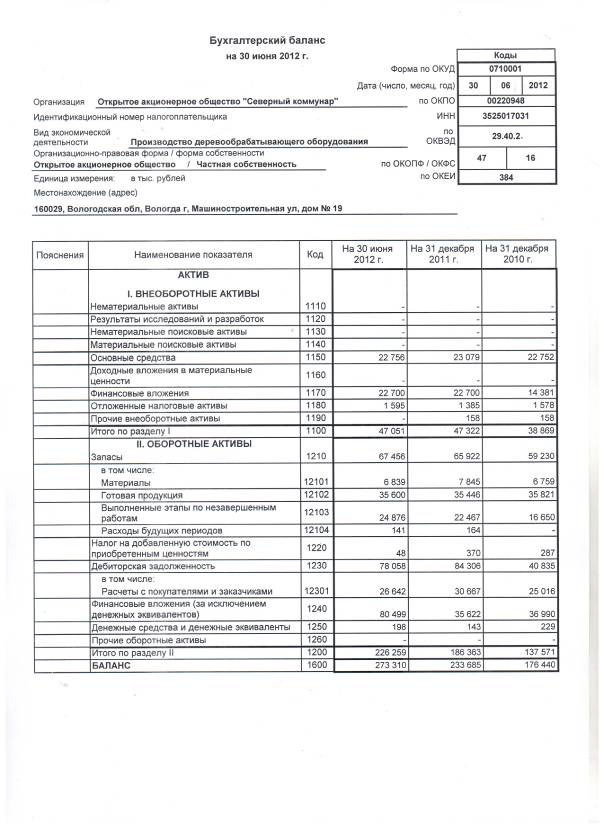 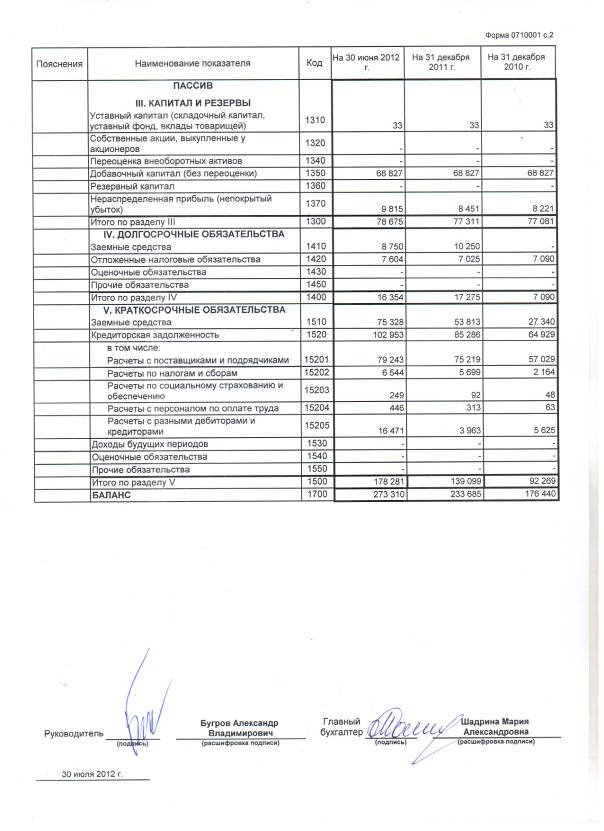 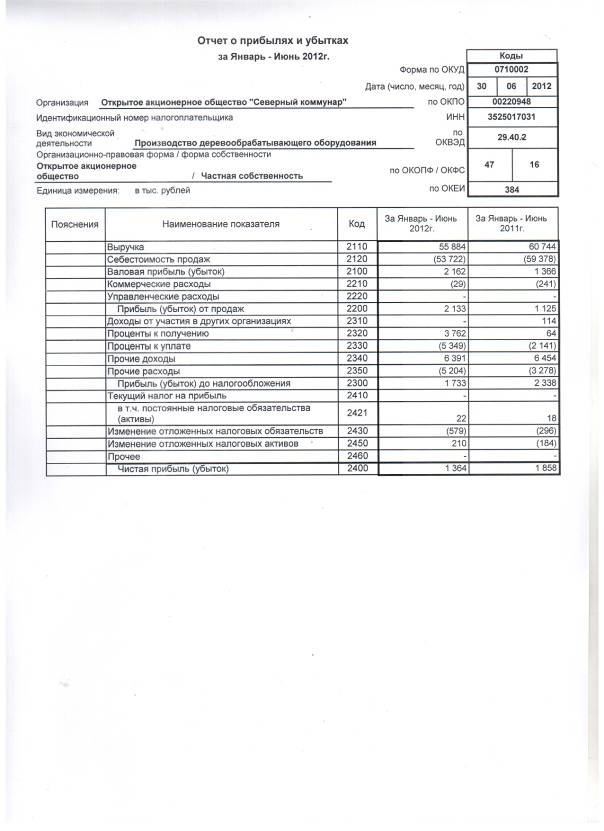 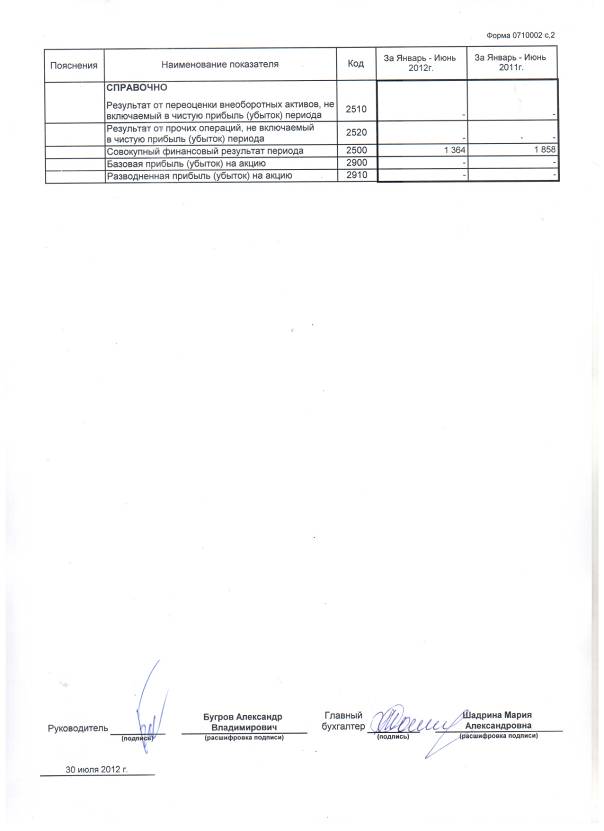 Пояснительная записка1. П Р О И З В О Д С Т В О
За 6 месяцев 2012 года выпущено товарной  продукции на  39 730 тыс. руб. 
В аналогичном  периоде  2011 г.  выпуск  составлял - 50 796 тыс. руб.
Производство продукции  уменьшилось  на 11 066 тыс. руб., что составляет 22% по сравнению  с периодом  прошлого года.
 
Показатели по структуре выпущенной продукции выглядят так (тыс.руб.):

Наименование продукции                         1 полугодие 2012 г.  1 полугодие 2011 г.  Темп                                                                                                  роста, %

Деревообрабатывающее оборудование             508                       0                    0

Оборудование очистных сооружений             1425                  15681                  -91

Запасные части к д/о                              8923                   8366                    6

Прочая продукция                                 9299                   6907                   35

З/Ч для общественного транспорта             1719                   1074                   60

Теплоэнергия                                     17856                 18768                    -5

Выручка от аренды                              10719                  9000                    19

Итого:                                           39730                 50796                   -22

Техническими службами выполнены следующие работы:
1. Разработана  техническая документация и рабочие чертежи на  4 наимен. оборудования и средств механизации.
2. Проведена корректировка техдокументации 4 наименований оборудования по улучшению эксплуатационных свойств. 
3. С целью   совершенствования    технологии   и   повышения   эффективности   производства    изготовлено:
   * приспособлений  и  кондукторов - 2 наименования
   * штампов - 7 штук
   * контрольного, вспомогательного и режущего инструмента – 7 наимен.

Анализируя бухгалтерскую отчетность, рассмотрим  изменения  за  
1 полугодие 2012 года, по сравнению с данными на начало года.                        
               
По статьям АКТИВА Баланса:                       

ВНЕОБОРОТНЫЕ    АКТИВЫ
По стр.1100 в  целом по разделу уменьшились на 276 тыс. руб.в том числе:
по  стр.1130  «Основные средства»-уменьшение  на 323 тыс. руб. за счет   начисления амортизации.
по стр.1190 «Прочие  внеоборотные активы» уменьшение  на 158 тыс. руб.за счет  списания оборудования к установке, как  непригодное для дальнейшей эксплуатации .

ОБОРОТНЫЕ   АКТИВЫ
Оборотные активы в целом по разделу увеличились на  39 919 тыс. руб.:
По стр.1210 « Запасы»  -  увеличились  на  1 534 тыс. руб в связи с увеличением запасов сырья и материалов на складе предприятия.
в том числе:
По стр.12101  «Сырье, материалы» увеличились  на 1 006 тыс. руб.за счет расхода для производства сырья и материалов.
По стр.12102 «Затраты в незавершенном  производстве»увеличились на 2 409 тыс. руб. в связи с незаконченным циклом выпуска готовой продукции. 
По стр.12103 «Готовая продукция» -уменьшилась стоимость готовой продукции на 154 тыс. руб. из-за уменьшения производственной себестоимости .
По стр.1230 «Дебиторская   задолженность» - увеличение  на 7 750 тыс. руб.  
По стр.1240 «Финансовые вложения» - увеличились на 46 402 тыс. руб. 
По стр. «Денежные средства» - увеличение на 55 тыс. руб.в связи с изменением остатка денежных средств на счетах в банке.

По статьям П А СС И ВА Баланса:
КАПИТАЛ   и   РЕЗЕРВЫ 
По стр.1310 «Уставный капитал» - остался без изменений.
По стр.1350 «Добавочный капитал» - остался без изменений,
П о стр.1370 «Нераспределенная прибыль(непокрытый убыток)» произошло увеличение на 1 382 тыс. руб. за счет получения чистой прибыли по итогам  1 полугодия 2012 г.  

ДОЛГОСРОЧНЫЕ ОБЯЗАТЕЛЬСТВА
По стр.1410 «Заемные средства» произошло уменьшение на 1485 тыс. руб. в связи  ежемесячным гашением кредита  по реструктуризации в Сбербанке.
 
КРАТКОСРОЧНЫЕ   ОБЯЗАТЕЛЬСТВА
По разделу краткосрочные обязательства  увеличились  на 39 182 тыс. руб.
в том числе :                                               
Стр.1510 «Заемные средства» -  увеличились на 21 515 тыс. руб.в связи с получением кредитов и займов, начисленных процентов к уплате .
Стр.1520 «Кредиторская задолженность» уменьшилась на 17 667 тыс. руб. 
в том числе:
по стр.15201 « Поставщики и подрядчики » - увеличение  на 4 024 тыс. руб., в связи с увеличением задолженности за оказанные услуги подрядчикам и поставку сырья и материалов поставщикам.
по стр.15204 «Задолженность по налогам и сборам»-уменьшилась на 845 тыс.руб. 
по стр.15205 « Прочие кредиторы» уменьшились на 12 508 тыс. руб.в связи с уменьшением авансовых платежей  от заказчиков по договорам поставки продукции.

ОТЧЕТ   о    ПРИБЫЛЯХ   и   УБЫТКАХ
За отчетный период 6 мес.2012 г. выручка от продажи  продукции (стр.2110) уменьшилась  на 4 860 тыс. руб. по  сравнению с аналогичным  периодом 2011 г. 
Себестоимость продаж продукции (стр.2120) уменьшилась на 5 656 тыс. руб. с предыдущим периодом 2011 года.
В результате  получена прибыль от продаж  - 2 133 тыс.руб. (стр.2200).             
За аналог.  период  2011 г.  прибыль от продаж  составляла  1 125 тыс. руб.                      
По выданным займам начислены проценты (стр.2320)  3 785 тыс. руб. 
Проценты к уплате по кредитам и займам (стр.2330) составили 5 349 тыс.руб. Прибыль по бухгалтерскому учету составила 1 756 тыс.руб. (стр.2300).
За аналогичный период бухгалтерская прибыль составляла 2 338 тыс.руб.
За 6 месяцев 2012г. получена чистая прибыль  1 382 тыс.руб.
За аналогичный период 2011 г. чистая прибыль составляла 1 858 тыс.руб. 

7.3. Сводная бухгалтерская отчетность эмитента за последний завершенный финансовый годЭмитент не составляет сводную (консолидированную) бухгалтерскую отчетностьОснование, в силу которого эмитент не обязан составлять сводную (консолидированную) бухгалтерскую отчетность:
У эмитента отсутствуют дочерние и зависимые общества.7.4. Сведения об учетной политике эмитента1. Общие   положения

 1.1 Установить  организацию , форму и  способы  ведения  бухгалтерского  учета  
       на   основании  действующих  нормативных  документов  :
•	Федерального закона «О  бухгалтерском  учете» от 21.11.96г. №129-ФЗ/с  изм.и доп./
•	Положения  по  ведению  бухгалтерского учета  и  бухгалтерской отчетности в  РФ /Пр.МФ РФ от 29.07.98г.№34н/со всеми изм.и дополнениями.
    *   Положения  по бухгалтерскому  учету « Бухгалтерская  отчетность организа-
         ции»/ПБУ 4/99(Пр.МФ РФ от 6.07.99г.№ 43н)с изменениями и дополнениями;
    *   Положения    по    бухучету « Учетная   политика организации»(ПБУ 1/2008) утвержд.Приказ.МФ РФ от 06.10.08г.№106н; 
    *   Положения  по бухучету«Доходы  организации» ( ПБУ9/99),утвержденным Приказом МФ РФ от 06.05.99г.№32н с послед изменениями и дополнениями; 
•	Положения  по  бухучету «Расходы  организации»  (  ПБУ  10/99Пр.  МФ РФ от 6.05.99г. № 33н)с изменениями и дополн.;
•	Положения по бухучету  «Учет  основных  средств» (ПБУ 6/01  Пр. МФ  РФ от  30.03.01г.№ 26н);
    *   Методических указаний  по  бухучету  основных  средств,  утвержденных ( Приказ МФ  РФ  от 13.10.2003г.№ 91н).
    *   Положения  по  бухучету  « Учет  материально-производственных    запасов» (ПБУ  5/01 ) Пр.МФ РФ от 9.06.01г. № 44н.
•	Положения  по  бухучету «Учет  займов  и  кредитов  и  затрат  по их обслуживанию» (ПБУ 15/2008, Утв.Пр.МФ РФ 06.10.2008г.. № 107н);
•	Плана  счетов  бухучета  финансово-хозяйственной деятельности  организаций и Инструкции  по  его  применению (Пр.МФ РФ от 31.10.00г.№94н)
    *   и   другими  нормативными  документами  с  учетом  последующих изменений и  дополнений.
1.2  Установить , что бухгалтерский  учет  осуществляется  бухгалтерской службой как  структурным  подразделением , возглавляемым главным  бухгалтером.
1.3  В  соответствии  с  Законом  РФ от 21.11.96г.№129-ФЗ«О бухгалтерском учете» ответственными  являются :
   -   за   организацию  бухгалтерского  учета  и  соблюдение   законодательства при выполнении  хозяйственных  операций -  руководитель  организации.
   -   за   формирование  учетной политики , ведение бухгалтерского  учета , своевременное  представление  полной  и  достоверной  бухгалтерской  отчетности - главный   бухгалтер.
 
2. Методика  учета

2.1 Учет  основных   средств
2.1.1 Балансовая  стоимость  основных  средств  формируется  в  сумме фактических  затрат  на  приобретение  с  учетом  расходов , поименованных  в  ПБУ 6/01 «Учет основных средств»
2.1.2 Стоимость основных средств погашается  путем  начисления  амортизации.
         Амортизация основных средств начисляется  линейным  способом , по нормам в зависимости  от  срока  полезного  использования  объекта, который  устанавливается  при  принятии   объектов  к  учету.
2.1.3 Объекты  основных  средств , используемые   организацией в  течение периода превышающего 12 месяцев, имеющие  стоимость  не  более  40000,0 за единицу, принимаются к учету в составе МПЗ и списываются  на  затраты  по  мере  их отпуска в производство  и  эксплуатацию.
2.1.4 Затраты  на  проведение  всех  видов  ремонта  основных средств/текущего среднего, капитального / включаются  в  себестоимость  того  отчетного периода в  котором  были  произведены  ремонтные  работы.
2.1.5 Переоценка  объектов  основных  средств  по  текущей / восстановительной/ стоимости  на  конец  отчетного  года  не  производится.

2.2 Порядок  учета  товаров  и  товароно-материальных  ценностей.

2.2.1 Приобретение материально-производственных запасов отражается в бухучете в   оценке  по  фактической   с/стоимости  с  применением  сч.10 «Материалы».
2.2.2 Товары , приобретаемые для  продажи , отражаются  в  учете  по  фактической  себестоимости , включая  транспортные   затраты  по  доставке  товаров.
2.2.3 При отпуске  материально-производственных  запасов и товаров в  производство и  ином  выбытии  их  оценка  производится  по  средней  себестоимости.

2.3. Учет  затрат  на  производство 

2.3.1. Учет  затрат  по  обычным   видам  деятельности   осуществляется  с  применением  счетов  20,23,25,26.
2.3.2. При    списании     материальных      затрат     на    производство    применяется нормативный   метод  списания.
        Текущий  учет  расходов    по  обслуживанию  производства  и  управления  им производится  на  счетах  25,26 .
        Списание  общехозяйственных  расходов  производится  на  20 счет.
        Распределение  расходов   по  обслуживанию  производства  и  управлению  им производится  пропорционально  товарной  продукции.
        Распределение затрат по видам вспомогательных производств / сч.23 / производится на основании  производственных  отчетов
        пропорционально натуральных показателей.
2.3.3. Незавершенное  производство  оценивается  по  фактической производственной себестоимости.
2.3.4.Текущий  учет  готовой  продукции  ведется по  фактической  производственной себестоимости.
       Списание  готовой  продукции  на  отгрузку и реализацию  осуществляется  по средней  себестоимости.
2.3.5. Коммерческие  расходы /сч.44/ по окончании месяца списываются полностью  на счет продаж.

2.4 Порядок   отражения  выручки  от   реализации.

2.4.1 Выручка   от  реализации   продукции  / работ , услуг /  определяется  в  бухгалтерском   учете  по  мере  отгрузки   и   предъявлении  покупателю  расчетных  документов.
2.4.2 Выручка  от  продажи   продукции  / работ , услуг / произведенных   в  результате уставной   деятельности  ,  отражается   на   счете  90 «Продажи»,  выручка    от продажи   внеоборотных  активов   на  счете  91 «Прочие  доходы  и   расходы».

2.5  Учет  кредитов  и  займов.

2.5.1 Задолженность  по  полученным  кредитам  и  займам  показывается  без   учета, причитающихся  на  конец  отчетного   периода   к   оплате  процентов. Учет ведется на сч. 66.

2.6  Учет  финансовых  вложений.

2.6.1 Все финансовые  вложения   отражаются  на сч.58  «Финансовые  вложения» в сумме   фактических   расходов.

2.7 Прочее.

2.7.1 Расходы будущих периодов  учитываются  на  сч.97 «Расходы  будущих  периодов» по   видам   расходов. Учтенные   на  сч.97  расходы   списываются    в   дебет  сч.20 «Основное   производство», сч.23 «Вспомогательное  производство»,сч.26 «Обще –      хозяйственные  расходы» , сч.44 «Расходы  на  продажу»   равномерно   в    течение периода   к   которому   они   относятся.
       При  необходимости сроки и  направление   списания   расходов  будущих  периодов определяются   приказом   руководителя  предприятия.
2.7.2 Резервы  предстоящих  расходов  и  платежей  не  создаются.
2.7.3 Резервы  по  сомнительным  долгам  не  создаются.


           Учетная   политика   для   целей   налогообложения   прибыли  в соответствии с  25 Главой  Налогового  Кодекса.
   
1. Отчетным  периодом  для   расчета  налога  на  прибыль   считать год.
     Для  исчисления  доходов   и   расходов   применяется  метод   по  начислению.
     Доходы  и  расходы   учитываются  в  том  периоде, в  котором  они отражены
     в   учете.

2. Учет  доходов.

2.1 Доходы   от  реализации  учитываются  на   следующих  счетах   бухучета:
            - продукция  собственного  изготовления           -   90.1.1
             - выручка  от  аренды                                         -   90.1.3
            - реализация  сырья  и  материалов                    -   91.1 материалы
            - доходы  от  реализации  основных  средств    -   91.1 основные
            - выручка  от реализации  прочего имущества  -   91.1 прочее имущество
       Все  данные  с  этих  счетов  сводятся   за  отчетный  период / нарастающим итогом /    в  Справке   ф.НД-1 «Выручка  для  налогообложения»  с  выделением каждого  вида  доходов.
2.2 Внереализационные  доходы  учитываются   на  счете  91.1  Прочие  доходы. И за   отчетный   период   сводятся   в   Справке   ф.НД-2 «Внереализационные  доходы  для   налогообложения».

3. Учет  основных  средств.
3.1  Амортизация  начисляется  по  линейному  методу  по  основным  средствам, стоимостью   более  40000 рублей , по  нормам , рассчитанным   исходя  из срока  полезного   использования  , установленного  Классификатором  , утвержденным  Правительством  РФ от1.01.02г. № 1 без  повышающих  и  понижающих коэффициентов.
3.2 По  оборудованию , введенному  до  1.01.02г.  амортизация  начисляется  от  остаточной  стоимости на 1.01.2002 г.
3.3 Амортизационные отчисления  для  налогообложения  сводятся в Справке ф.НА-1 «Амортизация  для  налогообложения»  с  выделением  амортизации  в  прямых и косвенных  расходах.
3.4 Перечень основных  средств , фактический  срок  эксплуатации  которых на 1.01.02 г. выше  срока   полезного   использования , сведен  в  Справку  ф.НА-2 с распределением  списания   остаточной   стоимости  на  1.01.2002 г. в  течении 7 лет.

4. Учет  материально-производственных  запасов.
    
4.1 Материально-производственные  запасы /МПЗ/  отражаются  в  учете  по фактической   себестоимости  на  сч. 10.
     Стоимость  МПЗ  списывается  в  производство  , как  в  бухгалтерском,  так  и   в налоговом  учете   по  средней  себестоимости.
     Материальные  расходы  для  налогообложения   с  разделением     на     прямые и косвенные   сводятся   на  основании   данных   бухучета   в  Справках :
        - ф.НМ-1 «Материальные  расходы  за  месяц»  с  выделением  прямых расходов.
        - ф.НМ-2 «Материальные  расходы , не  вошедшие  в  прямые расходы».

5. Оплата   труда и начисления на фонд оплаты труда.
 
        - ф.НО -1   -  «Оплата   труда  для  налогообложения  всего  с начислениями фонд оплаты труда» по  данным ф.5  и  Главной  книги.
        - ф.НО – 2  -  «Начисления на фонд оплаты труда  » по гл.книге.
        - ф.НО – 4  - «Оплата  труда  в  прямых  расходах»
        - ф.НО – 5  - «Начисления на фонд оплаты труда  в  косвенных  расходах»
        - ф.НО – 6  -«Оплата  труда  персонала  в  косвенных  расходах на производство»
   
6.  Оценка  незавершенного  производства  и  готовой  продукции  на  складе

6.1 Оценка   остатков  незавершенного  производства   и  готовой  продукции  производится   на   основании   бухучета,  также   расчета   прямых  расходов  в  следующих   Справках :
       -  ф.НПР – 2 –«Прямые  расходы ,связанные  с  производством  и  реализацией продукции  для  налогообложения»  в  разрезе  месяцев.
         К  прямым  расходам  относятся:
            -  материальные   расходы   /  прокат , комплектующие /
            -  оплата  труда  персонала , участвующего  в  производстве  с начислениями на фонд оплаты труда,
            -  услуги  производственного  характера  по  изготовлению  продукции, выполненные  сторонними  организациями.
            -  амортизация  основных  средств , участвующих  в  производстве.

           - ф.НПР-1  - «Расчет  остатков  прямых  расходов  в  незавершенном  производстве  и  готовой  продукции»
6.2 Распределение   прямых  расходов  на  остатки  незавершенного   производства производится  пропорционально , исходя  из  прямых  затрат , приходящихся  на 1 рубль  затрат  текущего  месяца  плюс  остатки  незавершенного  производства на  начало  месяца.

7. Учет  прочих  расходов , связанных  с  производством  и  реализацией  продукции
    
7.1 Учет прочих  расходов  ведется  на  основании  данных  бухучета,   актов  и  сводится  в  Справке ф.НРП -1 «Прочие расходы, связанные  с  производством  и  реализацией  продукции  для  налогообложения  прибыли».

8. Учет внереализационных  расходов ведется на счетах 91.2, 99 .   Для  налогообложения     внереализационные    расходы    сводятся    в    Справке     ф.НРВ –  «Внереализационные расходы  для  налогообложения  прибыли»
    
9. Величина  процентов  по  долговым  обязательствам  принимается  равной  ставке рефинансирования  ЦБ РФ в соответствии со ст.269 НК.
    
10. Резервы  предстоящих расходов и платежей  не  создаются .
   
11. Резервы  по  сомнительным  долгам  не  создаются.
   
12. Отчетным  периодом   считается  календарный год с 01января по 31 декабря.

13. Расчет  НДС  
      
13.1 В  связи  с  изменениями    Гл.21 НК ,   внесенными Федеральными   законами №117-ФЗ от 22.07.05г. , №118-ФЗ от 22.07.05г. , № 119-ФЗ от 22.07.05г. :
      
    - НДС между продукцией внутреннего рынка и экспортной продукцией распределяется за налоговый период в соответствии с методикой расчетов.

    -  начисление  НДС  к уплате  в  бюджет  производится с 1.01.2002г. «  по  отгрузке».
           
    -  Вычет   НДС  
          - по  счетам  , полученным  от  поставщиков  производить по  оприходованию счетов-фактур с приложенными к ним первичными документами.
          - НДС по счет-фактурам,выставленным на авансы от поставщиков и подрядчиков, к вычету не принимается.   
    
14. Организация  бухгалтерского  учета.
           
14.1 В  целях  обеспечения  достоверности  данных  бухучета  и  отчетности производится  инвентаризация:
      
•	основных  средств  -  один  раз  в  три  года  по  состоянию  на 1декабря.
•	кассы  -  не  реже  одного  раза  в  квартал , а  также  в  случае  передачи денежных  средств  другому  материально-ответственному  лицу
•	прочего  имущества  и  финансовых  обязательств  -  в  соответствии  с приказом Минфина РФ от 13.06.95г.№ 49.

Внезапные  инвентаризации  кассы  и  МПЗ  производится  по  решению руководителя.  
         Обязательные  инвентаризации  производится в случаях, предусмотренных Ст.12 закона 129-ФЗ.
14.2 Данная  учетная  политика  является  не  исчерпывающей  и  при  внесении в  законодательные  акты , регулирующие  порядок  ведения  бухгалтерского учета ,  значительных    изменений   ,   может    дополняться   отдельными приказами по  предприятию.



7.5. Сведения об общей сумме экспорта, а также о доле, которую составляет экспорт в общем объеме продажЕдиница измерения: тыс. руб.Дополнительная информация:
нет7.6. Сведения о стоимости недвижимого имущества эмитента и существенных изменениях, произошедших в составе имущества эмитента после даты окончания последнего завершенного финансового годаОбщая стоимость недвижимого имущества на дату окончания отчетного квартала, руб.: 15 771 000Величина начисленной амортизации на дату окончания отчетного квартала, руб.: 472 000Сведения о существенных изменениях в составе недвижимого имущества эмитента, произошедшие в течение 12 месяцев до даты окончания отчетного кварталаСущественных изменений в составе недвижимого имущества в течении 12 месяцев до даты окончания отчетного квартала не былоСведения о любых приобретениях или выбытии по любым основаниям любого иного имущества эмитента, если балансовая стоимость такого имущества превышает 5 процентов балансовой стоимости активов эмитента, а также сведения о любых иных существенных для эмитента изменениях, произошедших в составе иного имущества эмитента после даты окончания последнего завершенного финансового года до даты окончания отчетного квартала:
Указанных изменений не былоДополнительная информация:
нет7.7. Сведения об участии эмитента в судебных процессах в случае, если такое участие может существенно отразиться на финансово-хозяйственной деятельности эмитентаЭмитент не участвовал/не участвует в судебных процессах, которые отразились/могут отразиться на финансово-хозяйственной деятельности, в течение трех лет, предшествующих дате окончания отчетного кварталаVIII. Дополнительные сведения об эмитенте и о размещенных им эмиссионных ценных бумагах8.1. Дополнительные сведения об эмитенте8.1.1. Сведения о размере, структуре уставного (складочного) капитала (паевого фонда) эмитентаРазмер уставного (складочного) капитала (паевого фонда) эмитента на дату окончания последнего отчетного квартала, руб.: 32 572Обыкновенные акцииОбщая номинальная стоимость: 32 572Размер доли в УК, %: 100ПривилегированныеОбщая номинальная стоимость: 0Размер доли в УК, %: 08.1.2. Сведения об изменении размера уставного (складочного) капитала (паевого фонда) эмитентаИзменений размера УК за данный период не было8.1.3. Сведения о формировании и об использовании резервного фонда, а также иных фондов эмитентаЗа отчетный кварталУказанных фондов нет8.1.4. Сведения о порядке созыва и проведения собрания (заседания) высшего органа управления эмитентаНаименование высшего органа управления эмитента: Общее собрание акционеровПорядок уведомления акционеров (участников) о проведении собрания (заседания) высшего органа управления эмитента:
Общее собрание созывается путем заблаговременного уведомления. Уведомление о созыве собрания акционеров направляется заказным письмом не позднее, чем за 20 дней до даты его проведения по адресу, указанному в книге регистрации акций или может быть опубликовано в те же сроки в газете «Красный Север» или "Вологодские новости", или вручена под роспись лично акционеру.Лица (органы), которые вправе созывать (требовать проведения) внеочередного собрания (заседания) высшего органа управления эмитента, а также порядок направления (предъявления) таких требований:
Общее собрание акционеров проводится по решению совета директоров общества на основании его собственной инициативы, требования ревизионной комиссии общества, аудитора общества, а также акционера (акционеров), являющихся владельцем не менее чем  10% голосующих акций общества на дату предъявления требования.Порядок определения даты проведения собрания (заседания) высшего органа управления эмитента:
Дата собрания определяется Советам директоров в пределах сроков, установленных действующим законодательством и Уставом общества.Лица, которые вправе вносить предложения в повестку дня собрания (заседания) высшего органа управления эмитента, а также порядок внесения таких предложений:
Акционеры (акционер), являющиеся в совокупности владельцами не менее чем 2 процентов голосующих акций общества, вправе внести вопросы в повестку дня годового общего собрания акционеров и выдвинуть кандидатов в совет директоров общества, коллегиальный исполнительный орган, ревизионную комиссию (ревизоры) и счетную комиссию общества, число которых не может превышать количественный состав соответствующего органа, а также кандидата на должность единоличного исполнительного органа.Лица, которые вправе ознакомиться с информацией (материалами), предоставляемыми для подготовки и проведения собрания (заседания) высшего органа управления эмитента, а также порядок ознакомления с такой информацией (материалами):
Лица, имеющие право на участие в общем собрании акционеров.Порядок оглашения (доведения до сведения акционеров (участников) эмитента) решений, принятых высшим органом управления эмитента, а также итогов голосования:
Решения, принятые общим собранием акционеров, а также итоги голосования оглашаются на общем собрании акционеров, в ходе которого проводилось голосование, или доводятся не позднее 10 дней после составления протокола об итогах голосования в форме отчета об итогах голосования до сведенья лиц, включенных в список лиц, имеющих право на участие в общем собрании акционеров, в порядке предусмотренном для сообщения о проведении общего собрания акционеров.8.1.5. Сведения о коммерческих организациях, в которых эмитент владеет не менее чем 5 процентами уставного (складочного) капитала (паевого фонда) либо не менее чем 5 процентами обыкновенных акцийУказанных организаций нет8.1.6. Сведения о существенных сделках, совершенных эмитентомЗа отчетный кварталУказанные сделки в течение данного периода не совершались8.1.7. Сведения о кредитных рейтингах эмитентаИзвестных эмитенту кредитных рейтингов нет8.2. Сведения о каждой категории (типе) акций эмитентаКатегория акций: обыкновенныеНоминальная стоимость каждой акции (руб.): 1Количество акций, находящихся в обращении (количество акций, которые не являются погашенными или аннулированными): 32 572Количество дополнительных акций, находящихся в процессе размещения (количество акций дополнительного выпуска, в отношении которого не осуществлена государственная регистрация отчета об итогах их выпуска): 0Количество объявленных акций: 0Количество акций, находящихся на балансе эмитента: 32 572Количество дополнительных акций, которые могут быть размещены в результате конвертации размещенных ценных бумаг, конвертируемых в акции, или в результате исполнения обязательств по опционам эмитента: 0Выпуски акций данной категории (типа):Права, предоставляемые акциями их владельцам:
Права, предоставляемые акциями их владельцам:•	акционеры - владельцы обыкновенных акций общества могут в соответствии с Уставов общества и Федеральным Законом «Об акционерных обществах» участвовать в общем собрании акционеров с правом голоса по всем вопросам его компетенции, а также имеют право на получение дивидендов, а в случае ликвидации общества - право на получение части его имущества; •	акционеры (акционер), являющиеся в совокупности владельцами не менее чем 2 процентов голосующих акций общества, вправе внести вопросы в повестку дня годового общего собрания акционеров и выдвинуть кандидатов в совет директоров общества, коллегиальный исполнительный орган, ревизионную комиссию (ревизоры) и счетную комиссию общества, число которых не может превышать количественный состав соответствующего органа, а также кандидата на должность единоличного исполнительного органа. Такие предложения должны поступить в общество не позднее чем через 30 дней после окончания финансового года;•	акционер, являющийся владельцем не менее чем 10 процентов голосующих акций общества на дату предъявления требования вправе требовать созыва внеочередного общего собрания акционеров общества;•	акционер (акционеры), владеющие в совокупности не менее 1 процентом размещенных обыкновенных акций общества, вправе обратится в суд с иском к члену совета директоров общества, единоличному исполнительному органу общества, члену коллегиального исполнительного органа общества, а равно к управляющей организации или управляющему о возмещении убытков причиненных обществу их виновными действиями (бездействием);•	акционеры, зарегистрированные в реестре акционеров общества и обладающие не менее, чем 1% голосов вправе требовать для ознакомления список акционеров, имеющих право на участие в общем собрании акционеров;Акционеры - владельцы голосующих акций вправе требовать выкупа обществом всех или части принадлежащих им акций в случаях:•	реорганизации общества или совершения крупной сделки, предметом которой является имущество, стоимость которого составляет от 20 до 50 процентов балансовой стоимости  активов общества на дату принятия решения о совершении такой сделки, если они голосовали против принятия решения о его реорганизации или совершения указанной сделки  либо не принимали участия в голосовании по этим вопросам;•	внесения изменений и дополнений в устав общества или утверждение устава общества в новой редакции, ограничивающих их права, если они голосовали против принятия решения о его реорганизации или совершения указанной сделки либо не принимали участия в голосовании по этим вопросам;Права и обязанности акционеров общества.•	акционеры имеют право получать информацию о деятельности общества, знакомится с данными бухгалтерского учета, отчетности и другой информации согласно статьи 91 Федерального закона «Об акционерных обществах»;•	в случае предъявления акционером требования о выкупе обществом принадлежащих ему акций в случаях предусмотренных Уставом, общество обязано выкупить у акционера акции и произвести соответствующие расчеты в порядке, предусмотренном ст. 76 Федерального Закона «Об акционерных обществах»;•	акционер вправе обжаловать в суде решение, принятое общим собранием акционеров с нарушением требований Федерального Закона «Об акционерных обществах», иных правовых актов Российской Федерации, устава общества, в случае, если он не принимал участия в общем собрании акционеров или голосовал против принятия такого решения и указанным решением нарушены его права и законные интересы;•	право на участие в общем собрании акционеров осуществляется  акционером как лично, так и через своего представителя. Акционер вправе в любое время заменить своего представителя на общем собрании акционеров;•	каждый акционер - владелец акций определенных категорий (типов), решение о приобретении которых принято в соответствии со статьей 72 Федерального закона «Об акционерных обществах», вправе продать указанные акции, а общество обязано приобрести их.   В случае, если общее количество  акций, в отношении которых поступили заявления об их приобретении обществом, превышает количество акций, которое может быть приобретено обществом с учетом ограничений, установленных статьей 72 Федерального закона  «Об акционерных обществах», акции приобретаются у акционеров пропорционально заявленным требованиям;•	акционер имеет право на получение информации о включении его в список акционеров, имеющих право на участие в общем собрании акционеров;•	акционеры имеют право требовать открытия лицевых счетов у держателя реестра и внесения записей в реестр в установленные  действующим законодательством сроки;•	акционеры имеют право требовать от держателя реестра подтверждения прав на акции путем выдачи выписки из реестра;•	акционеры имеют право требовать от держателя реестра информацию о правах, предоставляемых акциями общества, о способах и порядке осуществления этих прав;•	акционеры общества имеют преимущественное право приобретения размещаемых посредством открытой подписки дополнительных акций и эмиссионных ценных бумаг, конвертируемых в акции, в количестве, пропорциональном количеству принадлежащих им акций этой категории (типа);•	акционеры общества, голосовавшие против или не принимавшие участия в голосовании по вопросу о размещении посредством закрытой подписки акций и эмиссионных ценных бумаг, конвертируемых в акции, имеют преимущественное право приобретения дополнительных акций и эмиссионных ценных бумаг, конвертируемых в акции, размещаемых посредством закрытой подписки, в количестве, пропорциональном количеству принадлежащих им акций этой категории (типа). Указанное право не распространяется на размещение акций и иных эмиссионных ценных бумаг, конвертируемых в акции, осуществляемое посредством закрытой подписки только среди акционеров, если при этом акционеры имеют возможность приобрести целое число размещаемых акций и иных эмиссионных ценных бумаг, конвертируемых в акции, пропорционально количеству принадлежащих им акций соответствующей категории (типа);•	акционеры имеют право требовать ликвидации общества в судебном порядке, если балансовая стоимость чистых активов общества станет меньше величины минимального размера уставного капитала, определенного законом, а общество не приняло решение о своей ликвидации;•	акционеры имеют право быть избранными в органы управления и контроля общества, в том числе путем самовыдвижения;•	акционеры вправе в судебном порядке требовать выплаты объявленных, но не выплаченных дивидендов;•	акционеры вправе на основании доверенности поручить осуществление своих прав на общем собрании акционеров другим акционерам или третьим лицам. Представители могут быть постоянными, либо назначенными на определенный срок. Акционер вправе в любое время заменить своего представителя на собрании акционера;•	акционеры общества, обладающие обыкновенными  и привилегированными акциями, имеют иные права, установленные действующим законодательством;  •	общество или акционер (акционеры), владеющие в совокупности не менее чем 1 процентом размещенных обыкновенных акций общества, вправе обратиться в суд с иском к члену совета директоров общества, единоличному исполнительному органу общества (директору, генеральному директору), временному единоличному исполнительному органу общества (директору, генеральному директору), равно как и к управляющей организации (управляющему) о возмещении причиненных обществу убытков в случае, предусмотренном Федерального закона «Об акционерных обществах»;•	лицо, которое приобрело более 30 процентов общего количества акций открытого общества, указанных в пункте 1 статьи 84.1 Федерального закона «Об акционерных обществах», с учетом акций, принадлежащих этому лицу и его аффилированным лицам, в течение 35 дней с момента внесения соответствующей приходной записи по лицевому счету (счету депо) обязано направить акционерам - владельцам остальных акций соответствующих категорий (типов) и владельцам эмиссионных ценных бумаг, конвертируемых в такие акции, публичную оферту о приобретении у них таких ценных бумаг (обязательное предложение). •	направление добровольного или обязательного предложения владельцам ценных бумаг, которым оно адресовано, осуществляется через открытое общество; •	после получения открытым обществом добровольного или обязательного предложения совет директоров открытого общества обязан принять рекомендации в отношении полученного предложения, включающие оценку предложенной цены приобретаемых ценных бумаг и возможного изменения их рыночной стоимости после приобретения, оценку планов лица, направившего добровольное или обязательное предложение, в отношении открытого общества, в том числе в отношении его работников;•	лицо, направившее добровольное или обязательное предложение, вправе внести в предложение изменения об увеличении цены приобретаемых ценных бумаг и (или) о сокращении сроков оплаты приобретаемых ценных бумаг в соответствии с Федеральным законом «Об акционерных обществах»;•	после поступления в открытое общество добровольного или обязательного предложения любое лицо вправе направить другое добровольное предложение в отношении соответствующих ценных бумаг (далее - конкурирующее предложение). Конкурирующее предложение должно быть направлено в открытое общество не позднее чем за 25 дней до истечения срока принятия последнего из ранее полученных открытым обществом предложений;•	лицо, которое в результате добровольного предложения о приобретении всех ценных бумаг открытого общества, предусмотренных пунктом 1 статьи 84.2 Федерального закона «Об акционерных обществах», или обязательного предложения стало владельцем более 95 процентов общего количества акций открытого общества, указанных в пункте 1 статьи 84.1 настоящего Федерального закона, с учетом акций, принадлежащих этому лицу и его аффилированным лицам, обязано выкупить принадлежащие иным лицам остальные акции открытого общества, а также эмиссионные ценные бумаги, конвертируемые в такие акции открытого общества, по требованию их владельцев;•	лицо, указанное в пункте 14.2.21. Устава, вправе выкупить у акционеров - владельцев акций открытого общества, указанных в пункте 14.2.21. Устава, а также у владельцев эмиссионных ценных бумаг, конвертируемых в такие акции открытого общества, указанные ценные бумаги;•	лицо, указанное пункте 14.2.21. Устава, вправе направить в открытое общество требование о выкупе указанных ценных бумаг в течение шести месяцев с момента истечения срока принятия добровольного предложения о приобретении всех ценных бумаг открытого общества, предусмотренных пунктом 1 статьи 84.2 Федерального закона «Об акционерных обществах», или обязательного предложения, в результате которого было приобретено не менее чем 10 процентов общего количества акций открытого общества, указанных в пункте 1 статьи 84.1 настоящего Федерального закона. Требование о выкупе ценных бумаг направляется владельцам выкупаемых ценных бумаг через открытое общество. Права акционера на получение объявленных дивидендов: Общество вправе по результатам первого квартала, полугодия, девяти месяцев финансового года и (или) по результатам финансового года принимать решения (объявлять) о выплате дивидендов по размещенным акциям, если иное не установлено настоящим Федеральным законом. Решение о выплате (объявлении) дивидендов по результатам первого квартала, полугодия и девяти месяцев финансового года может быть принято в течение трех месяцев после окончания соответствующего периода. Дивиденды между акционерами распределяются  в соответствии с положением о выплате дивидендов, утверждаемым общим собранием акционеров. Дивиденды выплачиваются из чистой прибыли Общества. Решение о выплате  дивидендов, размере годового дивиденда и форме его выплаты по акциям принимается Общим собранием акционеров. Размер не может быть больше рекомендованного Советом директоров Общества. Срок и порядок выплаты дивидендов определяются уставом общества или решением общего собрания акционеров о выплате дивидендов. В случае если уставом общества срок выплаты дивидендов не определен, срок их выплаты не должен превышать 60 дней со дня принятия решения о выплате дивидендов. Список лиц, имеющих право получения дивидендов, составляется на дату составления списка лиц, имеющих право участвовать в общем собрании акционеров, на котором принимается решение о выплате соответствующих дивидендов. Для составления списка лиц, имеющих право получения дивидендов, номинальный держатель акций представляет данные о лицах, в интересах которых он владеет акциями. Общество не вправе принимать решение (объявлять) о выплате дивидендов по акциям:•	до полной оплаты всего уставного капитала Общества;•	до выкупа всех акций, которые должны быть выкуплены в соответствии со статьей 76 Федерального закона «Об акционерных обществах»;•	если на день принятия такого решения Общество отвечает признакам несостоятельности (банкротства) в соответствии с законодательством Российской Федерации о несостоятельности (банкротстве) или если указанные признаки появятся у Общества в результате выплаты дивидендов;•	если на день принятия такого решения стоимость чистых активов Общества меньше его уставного капитала и резервного фонда либо станет меньше их размера в результате принятия такого решения;•	в иных случаях, предусмотренных федеральными законами. Общество не вправе выплачивать объявленные дивиденды по акциям:•	если на день выплаты Общество отвечает признакам несостоятельности (банкротства) в соответствии с законодательством Российской Федерации о несостоятельности (банкротстве) или если указанные признаки появятся у Общества в результате выплаты дивидендов;•	если на день выплаты стоимость чистых активов Общества меньше суммы его уставного капитала и резервного фонда либо станет меньше указанной суммы в результате выплаты дивидендов;•	в иных случаях, предусмотренных федеральными законами. По прекращении указанных в настоящем пункте обстоятельств Общество обязано выплатить акционерам объявленные дивиденды. Права акционера на получение части имущества эмитента в случае его ликвидации: акционер обладает правом обязательного характера на получение своей доли в имуществе общества, пропорциональной количеству принадлежащих ему акций соответствующей категории, при ликвидации общества. Акционеры – владельцы обыкновенных именных акций общества вправе осуществлять и иные права, предусмотренные законодательством Российской Федерации.Иные сведения об акциях, указываемые эмитентом по собственному усмотрению:
нет.8.3. Сведения о предыдущих выпусках эмиссионных ценных бумаг эмитента, за исключением акций эмитента8.3.1. Сведения о выпусках, все ценные бумаги которых погашены (аннулированы)Указанных выпусков нет8.3.2. Сведения о выпусках, ценные бумаги которых находятся в обращенииУказанных выпусков нет8.3.3. Сведения о выпусках, обязательства эмитента по ценным бумагам которых не исполнены (дефолт)Указанных выпусков нет8.4. Сведения о лице (лицах), предоставившем (предоставивших) обеспечение по облигациям выпускаЭмитент не размещал облигации с обеспечением, обязательства по которым еще не исполнены8.5. Условия обеспечения исполнения обязательств по облигациям выпускаЭмитент не размещал облигации с обеспечением, которые находятся в обращении (не погашены) либо обязательства по которым не исполнены (дефолт)8.5.1. Условия обеспечения исполнения обязательств по облигациям с ипотечным покрытиемЭмитент не размещал облигации с ипотечным покрытием, обязательства по которым еще не исполнены8.6. Сведения об организациях, осуществляющих учет прав на эмиссионные ценные бумаги эмитентаЛицо, осуществляющее ведение реестра владельцев именных ценных бумаг эмитента: регистраторСведения о регистратореПолное фирменное наименование: Закрытое акционерное общество "ПАРТНЕР"Сокращенное фирменное наименование: ЗАО "ПАРТНЕР"Место нахождения: 162606, РФ, Вологодская область, г. Череповец, Проспект победы, 22ИНН: 3528013130ОГРН: 1023501236098Данные о лицензии на осуществление деятельности по ведению реестра владельцев ценных бумагНомер: 10-000-1-00287Дата выдачи: 04.04.2003Дата окончания действия:БессрочнаяНаименование органа, выдавшего лицензию: ФКЦБ (ФСФР) РоссииДата, с которой регистратор осуществляет ведение реестра  владельцев ценных бумаг эмитента: 06.07.19998.7. Сведения о законодательных актах, регулирующих вопросы импорта и экспорта капитала, которые могут повлиять на выплату дивидендов, процентов и других платежей нерезидентамЭмитент не ведет деятельность за рубежом. Акционеров - нерезидентов у эмитента нет.8.8. Описание порядка налогообложения доходов по размещенным и размещаемым эмиссионным ценным бумагам эмитентаИсточником  дохода  налогоплательщика,  полученного  в  виде  дивидендов,  является  российская организация. Открытое акционерное общество "Северный коммунар"  признается налоговым агентом и определяет сумму налога отдельно по каждому налогоплательщику применительно к каждой выплате указанных доходов по ставке, предусмотренной пунктом 4 статьи 224 Налогового Кодекса РФ, в порядке, предусмотренном статьей 275 Кодекса. Налоговая ставка устанавливается в размере 9 процентов в отношении доходов от долевого участия в деятельности организаций, полученных в виде дивидендов.(п. 4 введен Федеральным законом от 06.08.2001 N 110-ФЗ, в ред. Федерального закона от 29.07.2004 N95-ФЗ)8.9. Сведения об объявленных (начисленных) и о выплаченных дивидендах по акциям эмитента, а также о доходах по облигациям эмитента8.9.1. Сведения об объявленных (начисленных) и о выплаченных дивидендах по акциям эмитента за 5 последних завершенных финансовых лет либо за каждый завершенный финансовый год, если эмитент осуществляет свою деятельность менее 5 летВ течение указанного периода решений о выплате дивидендов эмитентом не принималось8.9.2. Выпуски облигаций, по которым за 5 последних завершенных финансовых лет, предшествующих дате окончания последнего отчетного квартала, а если эмитент осуществляет свою деятельность менее 5 лет - за каждый завершенный финансовый год, предшествующий дате окончания последнего отчетного квартала, выплачивался доходЭмитент не осуществлял эмиссию облигаций8.10. Иные сведенияНе имеются8.11. Сведения о представляемых ценных бумагах и эмитенте представляемых ценных бумаг, право собственности на которые удостоверяется российскими депозитарными распискамиЭмитент не является эмитентом представляемых ценных бумаг, право собственности на которые удостоверяется российскими депозитарными распискамиГенеральный директорДата: 8 августа 2012 г.____________ А.В. Бугров
подписьГлавный бухгалтерДата: 8 августа 2012 г.____________ М.А. Шадрина
подписьКонтактное лицо: Петрова Елена Сергеевна, Специалист по ценным бумагамТелефон: (8172) 51-19-29Факс: (8172) 51-30-71Адрес электронной почты: petrova@vhc.ruАдрес страницы (страниц) в сети Интернет, на которой раскрывается информация, содержащаяся в настоящем ежеквартальном отчете: www.skommunar.ruФИОГод рожденияКаледин Александр Александрович (председатель)1949Федяков Юрий Викентьевич1956Набока Наталья Геннадьевна1967Воронцов Валерий Борисович1954Котиков  Александр Иванович1958Каледин Алексей Александрович1977Голицина  Ирина  Алфеевна1963ФИОГод рожденияБугров Александр Владимирович1970Год20102011Наименование показателя2011, 6 мес.2012, 6 мес.Стоимость чистых активов эмитента78 93878 675Отношение суммы привлеченных средств к капиталу и резервам, %172247.4Отношение суммы краткосрочных обязательств к капиталу и резервам, %162226.6Покрытие платежей по обслуживанию долгов, %21.3Уровень просроченной задолженности, %0.74.9Оборачиваемость дебиторской задолженности, раз1.40.7Доля дивидендов в прибыли, %Производительность труда, тыс. руб./чел5 4625 080Амортизация к объему выручки, %0.80.8Наименование кредиторской задолженностиСрок наступления платежаСрок наступления платежаДо 1 годаСвыше 1 годаКредиторская задолженность перед поставщиками и подрядчиками79 243  в том числе просроченнаяxКредиторская задолженность перед персоналом организации446  в том числе просроченнаяxКредиторская задолженность перед бюджетом и государственными внебюджетными фондами6 793  в том числе просроченная3 406xКредиты39 0008 750  в том числе просроченныеxЗаймы, всего36 328  в том числе итого просроченныеx  в том числе облигационные займы  в том числе просроченные облигационные займыxПрочая кредиторская задолженность16 471  в том числе просроченнаяxИтого178 2818 750  в том числе просроченоxНаименование обязательстваНаименование кредитора (займодавца)Сумма основного долгаВалютаСрок кредита (займа) / срок погашенияНаличие просрочки исполнения обязательства в части выплаты суммы основного долга и/или установленных процентов, срок просрочки, днейКредитВологодское отделение №8638 ОАО "Сбербанк России"8 750RUR27.07.2011 г. - 27.09.2015 г.нетКредитЗАО "Банк "Вологжанин"2 000RUR01.03.2011 г. - 01.03.2012 г.нетКредитЗАО "Банк "Вологжанин"2 000RUR28.11.2011 г. - 01.12.2012 г.нетКредитЗАО "Банк "Вологжанин"13 000RUR23.01.2012 г. - 22.01.2013 г.нетКредитЗАО "Банк "Вологжанин"12 000RUR02.11.2011 г. - 01.11.2012 г.нетКредитЗАО "Банк "Вологжанин"10 000RUR20.01.2012 г. - 20.01.2013 г.нетЗаймОАО "Плавский машиностроительный завод "Плава"11 869RUR17.10.2011 г. - 15.09.2012 г.нетЗаймООО "Нефтегазконтроль"14 111RUR19.11.2011 г. - 19.06.2012 г.нетЗаймОАО "Сервис - центр"10 348RUR23.01.2012 г. - 23.01.2013 г.нетКоды ОКВЭД29.40.2.Наименование показателя2011, 6 мес.2012, 6 мес.Объем выручки (доходов) от данного вида хозяйственной деятельности, тыс. руб.113 1275 651Доля объема выручки (доходов) от данного вида хозяйственной деятельности в общем объеме выручки (доходов) эмитента, %21.610.1Наименование показателя2011, 6 мес.2012, 6 мес.Объем выручки (доходов) от данного вида хозяйственной деятельности, тыс. руб.9 85512 255Доля объема выручки (доходов) от данного вида хозяйственной деятельности в общем объеме выручки (доходов) эмитента, %1622Наименование показателя2011, 6 мес.2012, 6 мес.Объем выручки (доходов) от данного вида хозяйственной деятельности, тыс. руб.6 0092 721Доля объема выручки (доходов) от данного вида хозяйственной деятельности в общем объеме выручки (доходов) эмитента, %105Наименование показателя2011, 6 мес.2012, 6 мес.Объем выручки (доходов) от данного вида хозяйственной деятельности, тыс. руб.16 74917 856Доля объема выручки (доходов) от данного вида хозяйственной деятельности в общем объеме выручки (доходов) эмитента, %27.532Наименование группы объектов основных средствПервоначальная (восстановительная) стоимостьСумма начисленной амортизации.Техническая литература80Здания21 7228 556Сооружения8 0737 520Передаточные устройства29 50524 350Силовые машины1 2711 258Рабочие машины34 33832 853Информармационно-вычислительная техника283227Транспорт1 164885Инструмент1414Производственный и хозяйственный инвентарь183130Земельные участки1 987Наименование показателя2011, 6 мес.2012, 6 мес.Выручка60 74455 884Валовая прибыль1 3662 162Чистая прибыль (нераспределенная прибыль (непокрытый убыток)1 8581 364Рентабельность собственного капитала, %2.41.7Рентабельность активов, %0.90.5Коэффициент чистой прибыльности, %32.4Рентабельность продукции (продаж), %23.8Оборачиваемость капитала0.70.6Сумма непокрытого убытка на отчетную датуСоотношение непокрытого убытка на отчетную дату и валюты балансаНаименование показателя2011, 6 мес.2012, 6 мес.Собственные оборотные средства34 88231 624Индекс постоянного актива0.61Коэффициент текущей ликвидности1.31.1Коэффициент быстрой ликвидности0.80.7Коэффициент автономии собственных средств0.40.5Наименование показателя2012, 6 мес.Размер уставного капитала33Общая стоимость акций (долей) эмитента, выкупленных эмитентом для последующей перепродажи (передачи)0Процент акций (долей), выкупленных эмитентом для последующей перепродажи (передачи), от размещенных акций (уставного капитала) эмитента0Размер резервного капитала эмитента, формируемого за счет отчислений из прибыли эмитента0Размер добавочного капитала эмитента, отражающий прирост стоимости активов, выявляемый по результатам переоценки, а также сумму разницы между продажной ценой (ценой размещения) и номинальной стоимостью акций (долей) общества за счет продажи акций (долей) по цене, превышающей номинальную стоимость68 827Размер нераспределенной чистой прибыли эмитента9 815Общая сумма капитала эмитента78 675Наименование показателя2012, 6 мес.ИТОГО Оборотные активы226 259Запасы67 456Налог на добавленную стоимость по приобретенным ценностям48Дебиторская задолженность (платежи по которой ожидаются более чем через 12 месяцев после отчетной даты)35 673Дебиторская задолженность (платежи по которой ожидаются в течение 12 месяцев после отчетной даты)42 685Краткосрочные финансовые вложения80 499Денежные средства198Прочие оборотные активыПериодПериодНаименование организацииДолжностьспо01.2005по настоящее времяОбщество с ограниченной ответственностью "Вологодская холдинговая компания"заместитель генерального директора по стратегическому и перспективному развитию12.200501.2008Открытое акционерное общество "Транс - Альфа"заместитель генерального директора по стратегическому и перспективному развитию01.2008по настоящее времяОткрытое акционерное общество "Транс - Альфа ЭЛЕКТРО"заместитель генерального директора по стратегическому и перспективному развитиюПериодПериодНаименование организацииДолжностьспо08.200409.2007Открытое акционерное общество "Северный коммунар"генеральный директор09.200711.2007Открытое акционерное общество "Псковский электромашиностроительный завод"и.о. генерального директора11.2007по настоящее времяОткрытое акционерное общество "Псковский электромашиностроительный завод"генеральный директорПериодПериодНаименование организацииДолжностьспо11.2004по настоящее времяОбщество с ограниченной ответственностью "Вологодская холдинговая компания"заместитель генерального директора по правовым вопросамПериодПериодНаименование организацииДолжностьспо06.1993по настоящее времяЗакрытое акционерное общество "Банк "Вологжанин"Председатель правленияПериодПериодНаименование организацииДолжностьспо04.200712.2010Открытое акционерное общество "Вологодский машиностроительный завод"начальник производства12.201010.2011Открытое акционерное общество "Вологодский машиностроительный завод"заместитель генерального директора по производству10.201107.2012Открытое акционерное общество "Вологодский машиностроительный завод"генеральный директор08.2012по настоящее времяОткрытое акционерное общество "Вологодский машиностроительный завод"заместитель генерального директора по производствуПериодПериодНаименование организацииДолжностьспо04.200902.2011Общество с ограниченной ответственностью "Межрегиональная машиностроительная компания"заместитель генерального директора - руководитель департамента стратегического развития08.200705.2009Открытое акционерное общество "Вологдаэлектротранс"заместитель генерального директора по экономике02.201107.2012Общество с ограниченной ответственностью "Вологодская холдинговая компания"заместитель генерального директора - руководитель департамента стратегического развития07.2010по настоящее времяОбщество с ограниченной ответственностью "Электробус"директор11.2011по настоящее времяОткрытое акционерное общество "Вологодский машиностроительный завод"заместитель генерального директора по финансовым вопросамПериодПериодНаименование организацииДолжностьспо20042009Общество с ограниченной ответственностью "Торговый Дом "ВЭЗДС"Генеральный директор2009по настоящее времяДепартамент промышленности, науки и инновационной политики Правительства Вологодской областиКонсультантПериодПериодНаименование организацииДолжностьспо03.2012по настоящее времяОткрытое акционерное общество "Северный коммунар"Генеральный директор02.201001.2011Общество с ограниченной ответственностью "Приокский механический завод"Коммерческий директор10.200901.2010Закрытое акционерное общество "НижегородБизнесЭкология"Коммерческий директор02.200910.2009Общество с ограниченной ответственностью "Аск - Арт инженеринг"Директор по развитию06.200712.2008Общество с ограниченной ответственностью "Автобриз НН"Директор по маркетингу и бизнес процессамВознаграждение0Заработная плата0Премии0Комиссионные0Льготы0Компенсации расходов0Иные имущественные представления0Иное0ИТОГО0ПериодПериодНаименование организацииДолжностьспо04.200310.2007Открытое акционерное общество "Транс - Альфа"заместитель главного бухгалтера11.200709.2009Открытое акционерное общество "Транс - Альфа ЭЛЕКТРО"заместитель главного бухгалтера09.200903.2010Открытое акционерное общество  "Транс - Альфа ГАЗ"заместитель главного бухгалтера04.201005.2011Закрытое акционерное общество "Рем - ВЭТ"главный бухгалтер05.2011по настоящее времяОткрытое акционерное общество  "Транс - Альфа ГАЗ"главный бухгалтерПериодПериодНаименование организацииДолжностьспо03.200403.2010Открытое акционерное общество "Плавский машиностроительный завод "Плава"главный бухгалтер02.201104.2011Открытое акционерное общество "Овчинно-меховая фабрика"генеральный директор04.201003.2011Общество с ограниченной ответственностью "Межрегиональная машиностроительная компания"заместитель генерального директора по финансам и экономике, руководитель департамента контроллинга, финансов и экономики03.201106.2011Общество с ограниченной ответственностью "Вологодская холдинговая компания"заместитель генерального директора по финансам и экономике, руководитель департамента контроллинга, финансов и экономикиПериодПериодНаименование организацииДолжностьспо11.2008по настоящее времяОткрытое акционерное общество "Вологдаэлектротранс"главный бухгалтер06.200610.2008Закрытое акционерное общество "ВЭТ - 1"главный бухгалтер12.200506.2006Закрытое акционерное общество "Автотранспортное предприятие"главный бухгалтер06.2006по настоящее времяЗакрытое акционерное общество "ВЭТ - 2"главный бухгалтерВознаграждение0Заработная плата0Премии0Комиссионные0Льготы0Компенсации расходов0Иные имущественные представления0Иное0ИТОГО0Наименование показателя2012, 6 мес.Среднесписочная численность работников, чел.11Доля сотрудников эмитента, имеющих высшее профессиональное образование, %100Объем денежных средств, направленных на оплату труда2 071Объем денежных средств, направленных на социальное обеспечение608Общий объем израсходованных денежных средств2 678Вид дебиторской задолженностиСрок наступления платежаСрок наступления платежаДо 1 годаСвыше 1 годаДебиторская задолженность покупателей и заказчиков26 64235 673  в том числе просроченная9 668xДебиторская задолженность по векселям к получению  в том числе просроченнаяxДебиторская задолженность участников (учредителей) по взносам в уставный капитал  в том числе просроченнаяxДебиторская задолженность по авансам выданным  в том числе просроченнаяxПрочая дебиторская задолженность15 473  в том числе просроченнаяxИтого42 38535 673  в том числе просроченная9 668xНаименование показателя2012, 6 мес.Общая сумма доходов эмитента, полученных от экспорта продукции (товаров, работ, услуг)771Доля таких доходов в доходах эмитента от обычных видов деятельности %1.4Дата государственной регистрацииРегистрационный номер29.03.199330-1-п-221